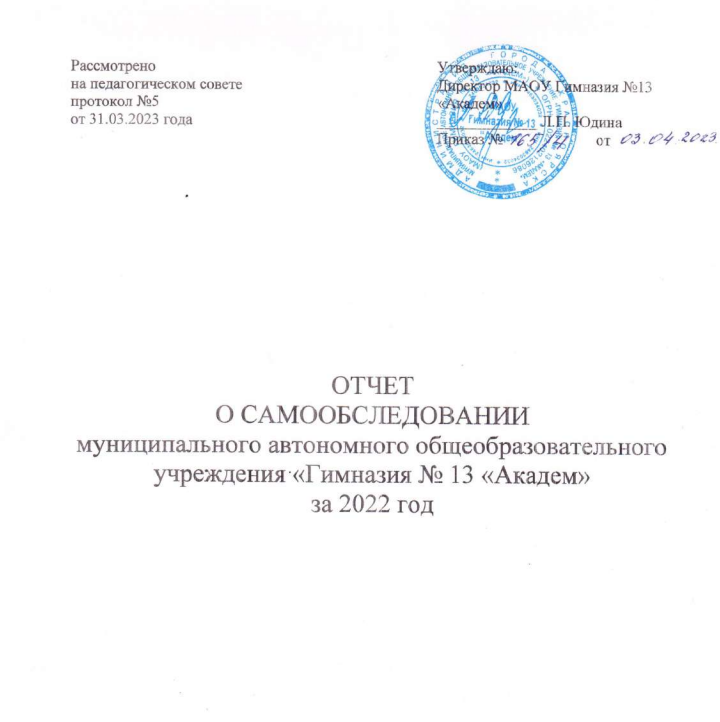 РЕЗУЛЬТАТЫ САМООБСЛЕДОВАНИЯмуниципальное автономное общеобразовательное учреждение«Гимназия №13 «Академ»(наименование ОУ по Уставу)1.Основные сведения об аккредитуемом образовательном учрежденииПоказатели деятельности муниципального автономного общеобразовательного учреждения«Гимназия №13 «Академ», подлежащего самообследованию (утв. приказом Министерства образования и науки РФ от 10 декабря 2013 г.N 1324)Общая информацияМАОУ Гимназия №13 «Академ» до 2005 года имело статус «Школа №41 с углубленным изучением отдельных предметов».МАОУ Гимназия № 13 «Академ» – общеобразовательное учреждение, ориентированное на обучение и воспитание высоконравственной интеллектуальной личности и обеспечивающее непрерывность начального, основного, среднего общего образования и качественную подготовку к получению высшего профессионального образования.Гимназия призвана обеспечить высокий уровень фундаментальной и допрофессиональной подготовки молодежи, проявившей способности и склонности в выбранной сфере деятельности, с учетом общественной потребности в профессионально-компетентных специалистах в области гуманитарных и естественнонаучных дисциплин.Гимназия №13 «Академ» – это общеобразовательное учреждение, обеспечивающее углубленное и профильное обучение по естественнонаучным и гуманитарным предметам.Родители, занимающие активную жизненную позицию, являются реальными участниками образовательного процесса через взаимодействие с ученическим и педагогическим коллективами и проведение совместных мероприятий.Режим работы гимназии двусменный. Учащиеся 1-х классов обучаются по пятидневной неделе согласно Методическим рекомендациям по организации обучения в 1-х классах Министерства просвещения РФ.Учащиеся 1-4-х классов работают по пятидневной рабочей неделе, учащиеся 5-11-х классов обучаются по шестидневной учебной неделе. Продолжительность урока 45 минут.Все дополнительные занятия организованы во вторую половину дня. Для развития творческих способностей, организации досуговой деятельности, поддержки здорового образа жизни в ОУ организована система дополнительного образования.Гимназия реализует образовательные программы начального, основного, среднего общего образования, общеобразовательные программы дополнительного образования в структурном подразделении дополнительного образования и ФСК «Академ» на бюджетной  и внебюджетной основе.Управленческая система представлена как персональными (директор, заместители директора, специалисты, учителя, классные руководители), так и коллегиальными органами управления (Наблюдательный совет, педагогический совет, родительский комитет, методический совет).Сведения об ОУ (базовые площадки)2010 г.– базовая школа по внедрению НСОТ;2011 г.– стажировочная площадка ФЦПРО «Формирование смыслового чтения на уроках русского языка и литературы»,2011 г. – пилотная школа по введению и реализации федерального государственного образовательного стандарта основного общего образования;2011 г. – базовое учреждение по организации обучения физико-математических классов при СФУ;2013 г. – стажировочная площадка ФЦПРО «Содержание и методика преподавания математики в современных условиях: организация урочной и внеурочной деятельности обучающихся в рамках ФГОС»;2013 г. – базовая площадка «Современный урок в рамках реализации ФГОС ООО»;2013 г. – базовая школа по реализации проектов повышения качества физико-математического образования;2015	г.	– региональная инновационная площадка по внедрению инновационных проектов «Будущее за математикой»;2017 г. – базовая площадка по разработкам и исследованиями по пилотированию ФГОС среднего  общего образования среди ОУ Красноярского края;2017 г., 2020 г. – базовая площадка по организации поликультурного центра и изучению китайского языка;2018 г. – базовая школа по теме «Управление организацией: техники и стратегии современного менеджмента»;2018 г. – базовая площадка муниципального уровня по теме «Повышение качества естественнонаучного образования школьников»;2021 г. – городская базовая опорная площадка по формированию естественнонаучной грамотности обучающихся; муниципальная базовая площадка «Повышение качества естественнонаучного образования школьников2021 г. – городская базовая опорная площадка по формированию читательской грамотности обучающихся;2022 г. – городская базовая опорная площадка по формированию читательской грамотности обучающихся.С 2017 года Гимназия является школой – участницей школьной лиги РОСНАНО. С 2019 года Гимназия:базовая школа Российской академии наук (естественнонаучное образование школьников);опорная площадка Центрального Банка Российской Федерации по теме «Включение преподавания основ финансовой грамотности в образовательный процесс».Гимназия по итогам 2022 года вошла втоп-300 лучших школ России, заняв 173 место; топ-20 лучших школ Сибирского федерального округа.	По результатам сводного мониторинга Муниципальной системы образования города г. Красноярска имеет средний индекс «хорошо» по сумме критериев: образовательные результаты, кадровое обеспечение достижения образовательныхрезультатов, инфраструктурное обеспечение достижения образовательных результатов, партнерские взаимодействия и внеучебные достижения.В рамках реализации программы развития:Гимназия – участница краевого проекта по организации специализированных классов математической, естественнонаучной, инженерно-технической направленности: обучение осуществляется в специализированных классах:С 1 сентября 2017 года в гимназии функционируют 4 специализированных (физико-математических) класса: по одному классу на параллели 8, 9, 10 и 11 классов.С 1 сентября 2018 года в гимназии открыт специализированный класс (физико-математический класс Юнармия ВКВ). В настоящее время в гимназии два класса Юнармии: 9Ю, 11Ю классы.Осуществляет взаимодействие с ФИЦ КНЦ СО РАН по формированию исследовательской компетентности (Организация обучения в 8, 9, 10, 11 РАН классах, проведение лабораторных и экспериментальных исследований и защита проектов естественно-научной   направленности).В 2022 году в гимназии осуществлялось обучение в 8РАН, 9 РАН, 10РАН, 11РАН классах в рамках продолжения реализации            проекта «Базовая школа РАН».Опыт участия в проекте «Базовая школа РАН» неоднократно был презентован научным руководителем проекта Смольниковой М.В. в различных средствах массовой информации. Базовая школа РАН приняла участие в образовательной экспедиции СОТ. Экспедиция СОТ — это федеральный проект Сквозные Образовательные Технологии, который реализует Обрсоюз (Образовательный союз). Союз объединяет экспертов и профессионалов сферы образования для внедрения инноваций, тиражирования лучших практик и уникального опыта. Темой очередного выпуска экспедиции стало образование Красноярского края. Эксперты выбрали ФИЦ "Красноярский научный центр СО РАН" и опорную школу РАН Гимназию № 13 «Академ» одной из точек работы съемочной группы проекта (видеосюжет – на сайте ФИЦ КНЦ СОРАН в разделе «Новости» от 21 февраля 2022 года): выступление в рамках образовательной экспедиции СОТ.На базе гимназии проведена городская конференция ФИЦ КНЦ СО РАН, в рамках XXV Междисциплинарной конференции молодых ученых ФИЦ КНЦ СО РАН в секции «Опорные школы РАН» в которой приняли участие 85 обучающихся базовых школ: МАОУ Гимназия 13 «Академ», МАОУ «Лицей № 7», МБОУ СОШ №10 (11 апреля 2022 года). В рамках реализации федерального проекта «Успех каждого ребенка» и целевой подпрограммы «Система работы с одаренными и талантливыми детьми» программы развития гимназии через увеличение количества участников олимпиад и расширение спектра различных конкурсов и олимпиад (олимпиады «Фокфорда», «Ребус», «Альбус»); олимпиады, входящие в число идущих в зачет при поступлении в высшие учебные заведения (межрегиональная олимпиада школьников «Высшая проба», ОРМО, олимпиада РАНХиС, олимпиада «Физтех», МФТИ);В гимназии реализуются следующие ведущие проекты стратегические подпрограммы и проекты Программы развития:Проект «Обучение для будущего»;Проект «Специализированные классы»;Проект «Базовая школа Российской академии наук»;Целевая подпрограмма «Система работы с одаренными и талантливыми детьми»;Целевая подпрограмма «Развитие робототехники, электротехники и мехатроники в гимназии»;Целевая подпрограмма «Развитие кадрового потенциала»;Целевая подпрограмма «Система оценки качества гимназического образования».Условия осуществления образовательного процессаОценка система управления МАОУ «Гимназия №13 «Академ»Система управления в гимназии выстроена в соответствии с долгосрочными прогнозами, стратегической целью педагогического коллектива, целью и задачами на текущий год. Управление осуществляется через гимназические проекты.Анализ деятельности гимназия выполнен в соответствии с системой мониторинга качества образования и порядком самообследования образовательной организации.Управление общеобразовательной организацией строится на принципах единоначалия и самоуправления. Административные обязанности распределены согласно Уставу ОО, штатному расписанию, четко распределены функциональные обязанности между администрацией. Органы управления гимназией в соответствии с Уставом:директор гимназии;педагогический совет;малый педагогический совет;общее собрание трудового коллектива;родительский комитет;общее родительское собрание;совет Гимназистов;методический совет;Наблюдательный совет.Все органы управления Гимназии действуют на основании Устава http://www.krs-gimnazy13.ru/about/ustav-gimnazii/ В условиях демократизации управления возросла значимость перераспределения управленческих функций между всеми субъектами, задействованными в осуществлении образовательных задач. Делегирование прав и полномочий верхних уровней управления нижним в условиях Гимназии позволяет эффективно осуществлять образовательный процесс, что повышает эффективность управления на любом уровне. Директор совместно с администрацией и руководителями подразделений определяют перспективы развития Гимназии, определяют этапы и содержания работы, контролируют деятельность Гимназии в целом и отдельных его подразделений (структур), создают условия (нормативные, информационные, стимулирующие, эргономические) для осуществления профессионально-педагогической деятельности. Особенностью деятельности является организация образовательного процесса, диагностика осуществления воспитательной и учебной работы, отслеживание эффективности работы педагогических работников.В организационной структуре управления школой часть полномочий с верхних уровней управления делегированы субъектам на нижестоящие уровни управления. Например, коллегиальным органам (Педагогическому Совету) делегированы полномочия: рассмотрения и согласования образовательной программы и учебного плана Гимназии; рассмотрения программ учебных дисциплин учебного плана; рассмотрения и согласования годовых графиков учебного процесса; утверждение структуры управления, положений о структурных подразделениях, штатного расписания, функциональных обязанностей; рассмотрение и согласование содержания и организационных форм дополнительного образования учащихся; рассмотрения и согласования планов работы гимназии на учебный год и др.Руководителям функциональных служб делегированы отдельные полномочия в организации образовательного процесса в гимназии, в осуществлении внутришкольного контроля и анализа полноты выполнения учебных программ и программ дополнительного образования учащихся. Кроме того, в их компетентности находится определение индивидуальных целей работы, в планировании определенного (в рамках функционала) участия педагогов в работе творческих групп, методических объединений, в общем руководстве своим подразделением. После изучения распорядительных локальных актов, касающихся упорядочивания нормативно-правовых основ деятельности, организации образовательной деятельности, личного состава можно сделать вывод о соответствии не только нормам делопроизводства (наличие необходимых реквизитов), но полноте содержания: каждый распорядительный акт имеет обоснование, четкое распределение возлагаемых обязанностей, указание на сроки исполнения и возложение контроля за исполнением. Поэтому возникает необходимость определить приоритетные направления в развитии системы управления:  одно из основных направлений – внедрение обновленной внутренней системы оценки качества образования;  активизация коллективных форм работы педагогов для повышения уровня их профессиональных компетентностей. Формы организации взаимодействия в области управления:с работниками гимназии – общее собрание работников;с административным персоналом – административные планерки;с педагогическим коллективом – педагогические советы, производственные совещания, обучающие семинары, организация деятельности в методических объединениях, в структурном подразделении дополнительного образования и ФСК «Академ»;заседания методического совета;заседания комиссии по распределению стимулирующей части фонда оплаты труда;заседания аттестационной комиссии гимназии;рабочие творческие группы;с молодыми педагогами – организована система наставничества (круглые столы, семинары),с педагогическим сообществом – реализация программ повышения квалификации по заявкам (лекции, семинары, мастер-классы), вебинары, видеоконференции;с родительской общественностью – классные родительские собрания, круглые столы, Неделя Открытых дверей, прием родителей директором гимназии, раздел на сайте гимназия «Вопрос-ответ», участие родителей в гимназических образовательных событиях;с учащимися –  группа «Гимназия № 13 Академ Вконтакте», заседания совета гимназистов, проектные семинары.Оценка кадрового обеспечения достижения образовательных результатовФедеральный проект «Современная школа» содержит задачу планового повышения профессионального мастерства педагогов через разработку и реализацию индивидуальных образовательных маршрутов педагогических работников на основе выявленных профессиональных дефицитов и образовательных потребностей. Это один из новых форматов, в рамках персонифицированного подхода к организации непрерывного профессионального развития педагогов. На конец 2022 года 11% педагогических работников гимназии имеет в качестве средства своего профессионального развития индивидуальный образовательный маршрут.Профессионализм педагога становится решающим фактором обеспечения качества образования. В связи с этим аттестация педагогических и руководящих кадров стимулирует рост педагога как профессионала, повышает продуктивность педагогического труда.За 2021-2022 учебный год прошли аттестацию 33 человека:первая категория – 12; высшая категория – 13;на соответствие занимаемой должности – 8 человек.Аттестация показала, что педагоги владеют современными образовательными технологиями и эффективно применяют их в профессиональной деятельности (заключение экспертов). В плане 2022-2023 учебного года планируется аттестация 29 человек:первая категория – 4;высшая категория – 8;на соответствие занимаемой должности – 20 человек.Процессы повышения общей доли педагогов, аттестованных в гимназии на соответствие занимаемой должности и соответственный рост показателей общего числа аттестованных; рост квалификационного потенциала педагогов, имеющих первую квалификационную категорию, - это в целом обеспечивает позитивную динамику.В 2021-2022 учебном году прошли обучение на курсах повышения квалификации 28 человек.Слушатели данных курсов обучались по образовательным программам: - Национальный проект «Образование». «Успех каждого ребенка»: формирование эффективной системы выявления, поддержки и развития способностей и талантов у детей и молодежи, направленной на самоопределение и профессиональную ориентацию обучающихся»; - «Формирование профессиональной компетентности учителей по преподаваемым предметам в условиях реализации ФГОС»; - «Развитие у обучаемых читательской грамотности дидактическими средствами Способа диалектического обучения при изучении различных дисциплин»;- «Цифровые технологии в преподавании различных дисциплин»;- «Реализация требований обновленных ФГОС ООО в работе учителей»;- «Проектирование и реализация педагогических практик по работе с одаренными детьми в начальной школе»;- «Технологии создания дистанционных курсов в LMS MoodIe»;- «ФГОС: формирование и развитие у учащихся познавательных универсальных учебных действий»;- «Сопровождение детей с ограниченными возможностями здоровья в условиях инклюзивного образования»;- «Разработка адаптированных образовательных программ на основе примерных АООП в условиях ФГОС НОО обучающихся с умственной отсталостью (интеллектуальными нарушениями);- По программам: «Правового просвещения», «Финансовой грамотности», «Профессиональному стандарту» и т. д. Гимназия принимает участие в реализации Национального проекта «Учитель будущего». На базе вновь открытого в сентябре месяце 2020 года при КК ИПК Центра непрерывного повышения профессионального мастерства, прошли обучение по трекам: цифровая грамотность – 2 человека; математическая грамотность – 1 человек; здоровьесберегающая грамотность – 1 человек. Успешно завершили профессиональную переподготовку по трекам все учителя.	Приняты на работу молодые специалисты – учителя начальных классов, иностранных языков, математики, физической культуры, географии.100% педагогов имеют высшее и среднее специальное образование.Директор гимназии Юдина Людмила Петровна, имеет	отраслевую награду «Почетный работник общего образования», лауреат премии Главы г. Красноярска в области образования.Имеют звание:«Заслуженный учитель России» – 2 учителя;«Заслуженный педагог Красноярского края» – 1 учитель.      Имеют отраслевые награды:«Почетный работник общего образования РФ» – 18 педагогов;Почетная грамота министерства образования РФ – 7 педагогов;Отличник народного просвещения – 2 человека.Учителя гимназии стали победителями конкурса на предоставление государственной премии Красноярского края в сфере общего и дополнительного образования, учрежденной для поощрения педагогических работников краевых государственных и муниципальных образовательных организаций, стали 3 учителя: Воробьева А.Ю., Спирина Е.П., Шипилова О.Г.;участниками городского конкурса «Классный классный»;участниками городского конкурса педагогов-психологов;лауреатами городского конкурса «Урок в городе».Образовательные технологии и методы обучения, используемые в образовательном процессе.	Реализация образовательной программы требует использования инновационных технологий организации взаимодействия в процессе обучения. Наряду с технологией критического мышления, применяются технологии стимулирования деятельности учащихся (технологии педагогического требования, создания ситуаций успеха, педагогической оценки, технологии уровневой дифференциации), используются интерактивные технологии на основе применения компьютерной техники. Педагогический коллектив стабилен, что способствует созданию делового микроклимата. Подбор и расстановка педагогических соответствуют целям и задачам общеобразовательного учреждения и позволяют реализовывать выбранные учебные программы и планы. Квалификация педагогических кадров соответствует реализуемым образовательным программам.   Своевременное освоение новых технологий в преподавании, творческий подход к делу позволяют коллективу добиваться стабильно хороших результатов в работе.Цифровая образовательная среда		Одним из инструментов решения задач общего образования является проект «Цифровая образовательная среда». В гимназии активно используются существующие онлайн-платформы в образовательном процессе. В образовательном процессе на уровне начального общего образования активно использовалась платформа «Учи.ру», на базе информационно-библиотечного центра проводились онлайн олимпиады на платформе «Учи.ру». В рамках решения задачи становления цифровой образовательной среды и реализации Федерального целевого проекта развития образования используется электронная библиотечная система «Литрес: школа», ресурс которой применяет 701 читатель: обучающиеся, сотрудники, родители. Для обучающихся предоставлено 5000 наименований художественной литературы.В рамках выполнения программы информатизации гимназии продолжаем использовать в образовательном процессе информационно-коммуникационные технологии Квизлет, Пликерс, Ленинапс и другие.		В связи с этим на ближайшую перспективу предлагается следующее:осознанно включать в образовательный процесс цифровые ресурсы (включая онлайн-платформы);персонализировать траектории обучения и инструменты освоения учебного материала.Только в современной инфраструктуре образования мы можем обеспечить решение задач, связанных с достижением нового качества образования – новых образовательных результатов и перехода от массового к индивидуализированному образованию.Владение информационно-коммуникационно-технологическими средствамиСтепень подготовленности Гимназии в аспекте ИКТВсе ПК Гимназии включены в локальную сеть с выходом в Интернет, в том числе через беспроводное подключение Wi-Fi (для ноутбуков). Интернет: 100 Мбит/сек. Есть возможность настройки удаленного доступа к гимназической сети через VPN-соединение. В школе реализован электронный документооборот; у каждого учителя есть свой электронный ящик внутренней почты. Необходимые условия (наличие достаточного количества компьютеров и компьютерных обучающих программ, навыки пользователя у учеников, компьютерная грамотность учителей) позволяют реализовать богатый образовательный потенциал ИТО. Учителями гимназии разработаны различные виды уроков с применением компьютерной техники, интерактивных досок, мультимедийных систем. Развиваются возможности дистанционного взаимодействия педагогов и учащихся. Активно осуществляется системно организованная деятельность по переходу на ресурс «Сферум».Библиотечно-информационное обеспечение образовательного процессаСтатистический отчет за 2021-2022 учебный годЧитателей всего: 2118 Учителей и сотрудников гимназии –169;Родителей (семейное обучение) – 32;Учащихся 1 - 4 классов – 825;Учащихся 5 - 9 классов – 870 Учащихся 10 - 11 классов – 222 Посещаемость – 6716 Книговыдача – 33139 Художественная литература – 5038, учебная литература – 27101.Благодаря активной работе с обменным фондом района и города удалось достичь 100 % обеспеченности обучающихся учебной литературой.Движение библиотечного фонда в 2021-2022 учебном годуБиблиотечный фонд пополнился на 7469 экземпляров. - закуп учебной литературы на средства краевой субвенции -–7469 экземпляров - прошло списание устаревшей, ветхой и несоответствующей ФГОС учебной литературы, списано 5846 экземпляров.На конец учебного 2021-2022 учебного года книжный фонд ИБЦ составил: Информационное обеспечение образовательного процесса, формирование информационной культурыВ работе библиотеки активно использовались цифровые ресурсы.В пользование гимназии в рамках ФЦПРО поступила ЭБС «Литрес: школа» на 7000 книговыдач. В настоящее время в ЭБС «Литрес: школа» зарегистрировано 1816 читателей: обучающихся, сотрудников, родителей. Система позволяет сформировать списки для летнего чтения детей по классам, выдать их по запросу читателей.Статистика пользования ресурсом электронной библиотеки «Литрес. Школа» в рамках ФЦПРО 2.4.Для обеспечения учебного процесса проводился подбор литературных произведений в свободном доступе в сети Интернет. На базе библиотеки проводились он-лайн олимпиады на платформе Uchi.ru для начальной школы. Наиболее активным участником стал 1 «Б» класс.Обучающиеся активно пользовались ноутбуками библиотеки с выходом в Интернет для подготовки к урокам, разработке проектов, им своевременно оказывались консультационные услуги.Информирование обучающихся о новых поступлениях, мероприятиях в библиотеке проводилось с помощью ИКТ технологий, в группе библиотеки в социальных сетях, информация пополнялась ежемесячно.Техника, поступившая в библиотеку в рамках ФЦПРО 2.4, активно использовалась для подготовки библиотечных занятий, интерактивных викторин, семинаров и мастер-классов по использованию образовательных баз и сервисов для педагогов, для чтения пользователям предоставлялись планшеты.Проектная деятельностьВ целях формирования читательской грамотности, патриотического воспитания, развития эрудиции читателя реализован социокультурный проект «Наш Красноярский край» для учащихся 5 классов. Творческой группой, куда вошли педагоги гимназии и работники библиотеки, разработана концепция проекта и план мероприятий в рамках проекта.В рамках проекта проведено 16 мероприятий о Красноярском крае: - Наш Красноярский край: факты, события, достижения. Чудеса природы;- Наш Красноярский край: факты, события, достижения. Освоение Енисейской Сибири; - Наш Красноярский край: факты, события, достижения. Историческая память;- Наш Красноярский край: факты, события, достижения. Кладовые природы; - Наш Красноярский край: факты, события, достижения. Наука и технология;- Наш Красноярский край: факты, события, достижения. Культурные ценности;- Наш Красноярский край: факты, события, достижения. Традиции;- Наш Красноярский край: факты, события, достижения. Спортивные достижения;- Наш Красноярский край: факты, события, достижения. Завершающая игра-викторина.В октябре и мае проведено два общешкольных сбора макулатуры в рамках экологического воспитания обучающихся.Сетевое сотрудничествоПролонгирован на пять лет договор о подключении к Национальной электронной библиотеке и предоставлении доступа к объектам Национальной электронной библиотеки.Пролонгирован на год договор о совместной деятельности с МБУК «Централизованная библиотечная система взрослого населения им А.М. Горького» – филиал №25 имени А. Блока, проводились совместные мероприятия.Пролонгирован договор о совместной деятельности с КГАУ ДПО «Красноярский краевой институт повышения квалификации и профессиональной переподготовки работников образования» от 28.12.2018 года по созданию Регионального ресурсного информационно-методического центра.Финансовое обеспечение функционирования и развития гимназииФинансовое обеспечение осуществляется в форме предоставления субсидии на финансовое обеспечение государственного задания на оказание государственных услуг (выполнение работ) и субсидии на иные цели.В 2022 году выделено: субсидия на финансовое обеспечение выполнения муниципального задания в сумме143 913 926,66 рублей, субсидия в целях осуществления уставной деятельности, не связанной с выполнением им муниципального задания, в сумме 1 063 856,72 рублей.За 2022 год поступило: доходы от оказания услуг, предоставление которых для физических и юридических лиц осуществляется на платной основе на сумму 6 380 903, 79 рублей;добровольных пожертвований на сумму 131 230,53 рублей;доходов от реализации макулатуры и металлолома на сумму 6 310,00 рублей;возмещение коммунальных услуг 22 993.Организация питанияПитание в 2022 году осуществлялось путем заключения договора на оказание услуг по организации питания обучающихся МАОУ «Гимназия №13 «Академ» с ООО Краспит. Охват горячим питанием составляет 95%. Обеспечение безопасности жизни и здоровья обучающихся и сотрудниковТерритория Гимназии ограждена забором. По периметру здания установлено видеонаблюдение. Имеются помещения для изучения обязательных и дополнительных учебных дисциплин. Техническое и противопожарное состояние зданий и помещений соответствует нормам и правилам. Проводится учебная эвакуация. Пропускной режим в Гимназии осуществляется через систему автоматизации, включающую в себя специализированное оборудование, программное обеспечение, пластиковые карты.Заключен договор о круглосуточной охране образовательного учреждения (мобильный телефон) с Вневедомственной охраной Октябрьского района г. Красноярска.На основании «Положения об организации пропускного режима МАОУ Гимназия №13 «Академ» комплексная система безопасности включает в себя систему видеонаблюдения и пропускную систему. В техническое оснащение входит:видеокамеры, установленные по периметру здания и внутри него;видеомонитор, установлен на рабочем месте охранника;видеосервис с системой управления изображением, подающимся с камер;турникеты «автоматическая проходная»;датчики для регистрации пропусков;электронно-механические замки с камерами видеонаблюдения и датчиками движения на всех выходах из Гимназии.В Гимназии ведется работа по обеспечению информационной безопасности, в том числе безопасности доступа в сеть Интернет, которая регламентируется «Положением о компьютерной безопасности и правилах пользования информационными ресурсами», реализуется стратегия антикоррупционной политики. Показателем эффективной работы по обеспечению пожарной безопасности, антитеррористической защищенности, электробезопасности является то, что образовательное учреждение успешно проходит комиссии по приемке ОУ к новому учебному году.В области обеспечения безопасности в гимназии реализуется государственная политика, которая включает в себя решение следующих вопросов:Проведена противопожарная обработка деревянных конструкций кровли зданий.1 раза в год проводится проверка противопожарной обработки деревянных конструкций кровли. 1 раз в год проводится проверка и перезарядка огнетушителей.1 раз в квартал проводится тренировочная эвакуация обучающихся и персонала и отработка действий по сигналу об опасности.Все работники гимназии ежегодно проходят периодический медицинский осмотр, осмотр врачей психиатра, нарколога.Назначение ответственных за проведение всего комплекса работ по организации безопасности, координации деятельности ее участников и контроля за выполнением намеченных мероприятий.Анализ состояния и разработка предложений по развитию и совершенствованию нормативной и методической документации по обеспечению безопасности гимназии.Создание единой информационной среды по проблеме безопасности гимназии с использованием сайта, информационных стендов.Организация обучения и периодической переподготовки кадров, ответственных за безопасность гимназии. Проведение своевременного и качественного инструктажа обучающихся и работников по охране труда.Пропаганда охраны труда и безопасных условий образовательного и воспитательного процессов в гимназии.Пожарная безопасностьОснащение гимназии современным противопожарным оборудованием, средствами защиты и пожаротушения, их сервисного обслуживания.2 раза в год проводятся инструктажи по ПБ, тренировочные занятия каждую учебную четверть, а также пропаганда мер пожарной безопасности.В гимназии установлена автоматическая пожарная сигнализация. Пути эвакуации свободны, запасные двери легко открываются.Электрооборудование находится в исправном состоянии.На всех этажах имеются планы эвакуации, указаны направления выхода при возникновении чрезвычайных ситуаций.В гимназии оформлен уголок пожарной безопасности, постоянно напоминающий о правилах противопожарной безопасности.В течение года осуществлялся регулярный контроль за санитарным состоянием и содержанием Гимназии - санитарным состоянием прилегающей территории, организацией питьевого режима школьников, соблюдением воздушно-теплового режима в классах, за исправностью систем искусственного освещения, наличием достаточного количества моющих и дезинфицирующих средств, соблюдением правил приготовления, хранения и применения дезинфицирующих средств, проведением мероприятий по дезинфекции, дезинсекции, дератизации, вывозом твердых бытовых отходов. Новое оборудование и учебные пособия в гимназии приобретаются при условии наличия гигиенических сертификатов соответствия, учебные классы оборудованы в соответствии с нормами СанПиН. Все оборудование лабораторий, их расходные материалы хранятся и эксплуатируются в соответствии с требованиями по охране труда.Переход на новые ФГОСС 1 сентября 2022 года гимназия начала постепенный переход на ФГОС начального общего образования, утвержденного приказом Минпросвещения от 31.05.2021 № 286, и ФГОС основного общего образования, утвержденного приказом Минпросвещения от 31.05.2021 № 287. С 2022 года 1 и 5 классы обучаются по обновленным ФГОС. В 2022 году были проведены следующие мероприятия: Создание рабочей группы по обеспечению перехода на новые ФГОС НОО и ФГОС ООО. Проведение общешкольного родительского собрания, посвященного постепенному переходу на новые ФГОС НОО и ООО. Проведение классных родительских собраний в 1-х классах, посвященных обучению по новым ФГОС НОО Проведение классных родительских собраний в 5-х классах, посвященных переходу на новые ФГОС ООО. Проведение просветительских мероприятий, направленных на повышение компетентности педагогов образовательной организации и родителей обучающихся.Анализ имеющихся в образовательной организации условий и ресурсного обеспечения реализации образовательных программ НОО и ООО в соответствии с требованиями новых ФГОС НОО и ООО. Анализ соответствия материально-технической базы образовательной организации для реализации ООП НОО и ООО действующим санитарным и противопожарным нормам, нормам охраны труда Комплектование библиотеки УМК по всем предметам учебных планов для реализации новых ФГОС НОО и ООО в соответствии с Федеральным перечнем учебников. Разработка и реализация системы мониторинга образовательных потребностей (запросов) обучающихся и родителей (законных представителей) для проектирования учебных планов НОО и ООО в части, формируемой участниками образовательных отношений, и планов внеурочной деятельности НОО и ООО. Разработка и реализация моделей сетевого взаимодействия образовательной организации и учреждений дополнительного образования детей, учреждений культуры и спорта, средних специальных и высших учебных заведений, учреждений культуры, обеспечивающих реализацию ООП НОО и ООО в рамках перехода на новые ФГОС НОО и ООО.Формирование банка данных нормативно-правовых документов федерального, регионального, муниципального уровней, обеспечивающих переход на новые ФГОС НОО и ФГОС ООО. Изучение документов федерального, регионального уровня, регламентирующих введение ФГОС ООО. Разработка приказов, локальных актов, регламентирующих введение ФГОС НОО и ФГОС ООО. Приведение в соответствие с требованиями новых ФГОС НОО и ООО должностных инструкций работников образовательной организации. Разработка на основе примерной основной образовательной программы НОО основной образовательной программы НОО образовательной организации, в том числе рабочей программы воспитания, календарного плана воспитательной работы, программы формирования УУД, в соответствии с требованиями новых ФГОС НОО. Разработка на основе примерной основной образовательной программы ООО основной образовательной программы ООО образовательной организации, в том числе рабочей программы воспитания, календарного плана воспитательной работы, программы формирования УУД, программы коррекционной работы, в соответствии с требованиями новых ФГОС ООО. Утверждение основных образовательных программ НОО и ООО, в том числе рабочей программы воспитания, календарных планов воспитательной работы, программ формирования УУД, программы коррекционной работы ООО, на заседании педагогического совета. Разработка учебных планов, планов внеурочной деятельности для 1-х и 5-х классов по новым ФГОС НОО и ООО на 2022-2023 учебный год. Утверждение списка УМК для уровней НОО и ООО. Утверждение модели договора между образовательной организацией и родителями. Внесение изменений в «Положение о формах, периодичности, порядке текущего контроля успеваемости и промежуточной аттестации обучающихся» в части введения комплексного подхода к оценке результатов образования: предметных, метапредметных, личностных в соответствии с новыми ФГОС НОО и ООО. Разработка плана методической работы, обеспечивающей сопровождение постепенного перехода на обучение по новым ФГОС НОО и ФГОС ООО Корректировка плана методических семинаров внутришкольного повышения квалификации педагогических работников образовательной организации с ориентацией на проблемы перехода на ФГОС НОО и ООО. Изучение нормативных документов по переходу на новые ФГОС НОО и ФГОС ООО педагогическим коллективом. Обеспечение консультационной методической поддержки педагогов по вопросам реализации ООП НОО и ООО по новым ФГОС НОО и ООО. Организация работы по психолого-педагогическому сопровождению постепенного перехода на обучение по новым ФГОС НОО и ФГОС ООО. Формирование пакета методических материалов по теме реализации ООП НОО по новому ФГОС НОО. Формирование пакета методических материалов по теме реализации ООП ООО по новому ФГОС ООО. Формирование плана ВШК в условиях постепенного перехода на новые ФГОС НОО и ООО и реализации ООП НОО и ООО по новым ФГОС НОО и ООО. Формирование плана функционирования ВСОКО в условиях постепенного перехода на новые ФГОС НОО и ООО и реализации ООП НОО и ООО по новым ФГОС НОО и ООО. Анализ кадрового обеспечения постепенного перехода на обучение по новым ФГОС НОО и ФГОС ООО.Характеристика контингента обучающихсяГимназия расположена в микрорайоне Академгородок Октябрьского района города Красноярска, в 2022 году в 74 классах-комплектах в ней обучались 1985 обучающихся:на уровне начального общего образования – 32 класса-комплект (827 обучающихся);на уровне основного общего образования – 32 классов-комплектов (936 обучающихся);на уровне среднего общего образования – 10 классов-комплектов (218 обучающихся).Количественный анализ, проведенный в гимназии, показывает ежегодный рост числа обучающихся в среднем на 20-25 человек. На уровне начального общего и основного общего образования имеется перекомплект обучающихся.Тенденция изменения численноcти учащихся в течение последних пяти лет состоит в увеличении общей численности школьников в гимназии (на 2,5 %) и составляет 1-2 класса ежегодно за счет прироста количества первоклассников, пятиклассников.В 39 классах наполняемость превышает допустимую численность 25 обучающихся и колеблется от 26 до 31 обучающегося.Согласно социальному паспорту гимназии в 2022 году:опекаемые – 12 обучающихся;малоимущие семьи – 26 семей;дети-инвалиды – 23 обучающихся;дети ОВЗ – 39 обучающихся;на учете в ОДН – 1;многодетные семьи – 140 семей;СОП – 1 обучающийся.Оценка содержания и качества подготовки обучающихсяОбщая характеристика образовательного процессаС учетом потребностей и возможностей личности общеобразовательные программы в Гимназии осваиваются в различных формах: очной, очно-заочной, самообразования. Гимназия реализует инклюзивное образование для детей с ОВЗ. В Гимназии обучаются 34 обучающихся с ОВЗ, созданы условия для обучения. Сформирована нормативно- правовая база.Организация ОП в Гимназии осуществляется в соответствии с расписаниями занятий. Учебная нагрузка, в том числе внеучебная нагрузка, режим занятий обучающихся определяются на основе рекомендаций, согласованных с органами здравоохранения.Гимназия работает в режиме пятидневной (1-4 классы) и шестидневной учебной недели (5-11 классы). Данный режим работы обеспечивает выполнение базового компонента и использование компонента образовательного учреждения в соответствии с интересами и потребностями обучающихся, способствуя реализации идеи развития личности в культурно-нравственном и интеллектуальном плане.В учебный план гимназии включены все предметы инвариантной части Базисного учебного плана.Содержание образования основано на программах общеобразовательного и углубленного уровней. Обучение строится на основе гибких форм организации образовательного процесса, способствующих формированию интеллекта, навыков исследовательского труда, ориентированных на личностные способности обучающихся и их развитие через различные виды деятельности, допускающие право выбора своей образовательной траектории самими обучающимися. Личностная ориентация обучающихся обеспечивается содержанием и организацией учебно-воспитательного процесса при поддержке психологической службы, где предусматриваются условия, содействующие формированию оптимальной работоспособности и комфортности. Учебный план и логика его построения отражают основные цели и задачи, стоящие перед гимназией, обеспечивая включение образовательного учреждения в единое образовательное пространство Российской Федерации, гарантируют овладение выпускниками необходимым минимумом компетенций, профилизацию и углубление знаний по отдельным предметам, предоставляют возможность будущего профессионального самоопределения. Вариативная часть обеспечивает индивидуальный характер развития гимназистов в соответствии с их интересами и склонностями.Все дисциплины, составляющие федеральный компонент, входят в учебный план и реализуются на практике в полном объеме. Наряду с получением основного образования гимназия обеспечивает углубление знаний обучающихся по предметам:русскому языку;литературе;английскому языку;математике;физике;информатике и ИКТ;экономике;истории;праву;химии;биологии.В соответствии с письмом Министерства образования и науки Российской Федерации от 11.11.2011 г. № П-3127 «Об исполнении подпункта 2 «б» пункта 1 протокола заседания Комиссии по вопросам религиозных объединений при Правительстве Российской Федерации Письма Аппарата Правительства Российской Федерации от 03 ноября . № П44-46135», раздел «Основы религиозных культур и светской этики» включен в обязательную часть образовательной программы 4-го класса начальной школы в объеме 34 часа (1 час в неделю) в течение всего учебного года. Данный курс продолжается в пятом классе через «Основы духовно-нравственной культуры народов России» как отдельный учебный предмет.В соответствии с рекомендациями Министерства образования Красноярского края от 10 января 2019 года № 75-24 в 1-ых классах в разделе «Родной язык и литературное чтение на родном русском языке» введён предмет «Родной русский язык» в объёме 17 часов, т. е. 0,5 ч в неделю, во 2-х классах введён предмет «Родной русский язык» в объёме 8,5 часов, т. е. 0,25 ч в неделю, предмет «Литературное чтение на родном русском языке» в объёме 8,5 часов, т. е. 0,25 ч в неделю,  в 3-их классах введён предмет «Родной русский язык» в объёме 8,5 часов, т. е. 0,25 ч в неделю, предмет «Литературное чтение на родном русском языке» в объёме 8,5 часов, т. е. 0,25 ч в неделю, в 5-7 х классах в разделе «Родной язык и родная литература» введён предмет «Родной русский язык» и «Родная литература» в объёме 17 часов на каждый предмет, т. е. по 0,5 ч в неделю. Режим работы обеспечивает выполнение федеральной (инвариантной) части и использование части, формируемой участниками образовательных отношений в соответствии с интересами и потребностями обучающихся, способствуя реализации идеи развития личности в культурно-нравственном и интеллектуальном плане.В учебный план гимназии включены все предметы инвариантной части федерального государственного образовательного стандарта.В Гимназии №13 «Академ» изучаются иностранные языки: английский, французский. В 6, 7, 9-х классах изучение второго иностранного языка является обязательным. Образовательная область Искусство представлена программами «Музыка» и «ИЗО» (с первого по восьмой классы), на каждый из которых отводится равное количество часов.Интегративный подход к обучению способствует разностороннему и целостному развитию детей за счет объединения образовательных, развивающих и воспитательных возможностей разных учебных предметов.В соответствии с программой развития коллектив гимназии поставил перед собой задачу работать над развитием коммуникативных навыков обучающихся. На уроках иностранного языка при наполняемости 25 человек классы делятся на группы. Есть классы с углубленным изучением отдельных предметов, общеобразовательные классы, где предусмотрено деление класса на группы. Также предусмотрено деление классов (с седьмого по одиннадцатый класс) на уроках информатики и информационных технологий. На уроках технологии с пятого по восьмой классы обучающиеся делятся на 2 группы.В целях реализации проекта «Современная гимназия – территория здоровья» организовано обучение здоровому образу жизни и воспитание культуры питания через:работу над текстами в курсах учебных предметов в 1-11-х классах, прежде всего на уроках биологии, технологии, физической культуры;уроки основ безопасности жизнедеятельности в 7-9-х, и 10-11-х классах, занятия по психологии в 10-11-х классах и психолого-педагогическое сопровождение обучающихся и их родителей;систему проектно-исследовательской деятельности во 2-11 классах;систему воспитательной работы;работу структурного подразделения «Физкультурно-спортивный клуб».Таким образом, на начало 2022-2023 учебного года гимназия может обеспечить потребности обучающихся и родителей по следующим направлениям:доступность образования;предметная и уровневая дифференциация образования.Все образовательные программы, реализующиеся в рамках учебного процесса, обеспечены учебно-методическими комплексами.Внутренняя система оценки качества образования осуществляется через текущий контроль успеваемости и промежуточную аттестацию обучающихся.Текущий контроль успеваемости обеспечивает оценивание степени достижения планируемых результатов основной общеобразовательной программы, в том числе:предметных, метапредметных и личностных результатов;динамику индивидуальных достижений.Текущей аттестации подлежат обучающиеся всех классов гимназии, которая проводится в формах, предусмотренных Положением о порядке, формах, периодичности проведении промежуточной аттестации и осуществлении текущего контроля достижения планируемых результатов обучающихся.Промежуточная аттестация является формой контроля знаний обучающихся, а также важным средством диагностики состояния образовательного процесса и основных результатов учебной деятельности гимназии за четверть, полугодие и учебный год. Промежуточная аттестация обучающихся проводится в следующих формах:контрольное мероприятие;учёт текущих достижений.Таким образом, гимназия обеспечивает выполнение федеральной части и части учебного план, формируемого участниками образовательных отношений в соответствии с интересами и потребностями обучающихся, способствуя реализации идеи развития личности в культурно-нравственном и интеллектуальном плане, обеспечивая условия для самовыражения и самоопределения обучающихся.Начальное общее образованиеУчебный план для I - IV классов ориентирован на 4-летний нормативный срок освоения государственных образовательных программ начального общего образования. Продолжительность учебного года: I класс - 33 учебные недели, II - IV классы - не менее 34 учебных недель. В соответствии с Постановлением Главного государственного санитарного врача Российской Федерации от 28.09.2020 г. N 28 "Об утверждении СанПиН 2.4.3648-20 "Санитарно-эпидемиологические требования к организациям воспитания и  обучения, отдыха и оздоровления детей и молодёжи», зарегистрированным  в Минюсте РФ 18 декабря 2020 г., Регистрационный N 61573», для I класса учебные занятия проводятся по 5-дневной учебной неделе в первую смену; используется "ступенчатый" режим обучения в первом полугодии (в сентябре, октябре - по 3 урока в день по 35 минут каждый, в ноябре - декабре - по 4 урока по 35 минут каждый; январь - май - по 4 урока по 45 минут каждый) и дополнительными недельными каникулами в середине третьей четверти.Продолжительность урока для II - IV классов - 45 минут.Образовательная недельная нагрузка распределяется равномерно в течение учебной недели, при этом объем максимальной допустимой нагрузки в течение дня не превышает для обучающихся 1-х классов 4-х уроков и 1 день в неделю – не более 5 уроков, за счет урока физической культуры. Обучение проводится без балльного оценивания знаний обучающихся и домашних заданий. Объем максимальной допустимой нагрузки в течение дня для обучающихся 2-4-х классов – не более 5 уроков в день при 5-ти дневной учебной неделе.В 1-4-х классах для развития навыков проектной деятельности введён предмет «Решение проектных задач». В 4-ых классах введён предмет «Финансовая грамотность».В 1-4 классах учебный план обеспечивает введение в действие и реализацию требований ФГОС НОО. Формы организации образовательного процесса – чередование урочной и внеурочной деятельности в рамках реализации образовательной программы начального общего образования.В первых классах особенностью обучения является то, что русский язык и литературное чтение начинаются с пропедевтического курса «Обучение грамоте».Обучающиеся 1-3х классов будут осваивать программу «Школа России».Максимально допустимая нагрузка на обучающегося соответствует нормативам и составляет:1 кл. – 21 час.2 кл. – 25 часов3 кл. – 25 часовЧетвертые классы работают по программам «Планета знаний», «Школа России».Максимально допустимая нагрузка на обучающегося соответствует нормативам и составляет:4 кл. – 25 часов.Во всех классах предусмотрены часы для организации внеурочной деятельности, которые реализуются согласно Плану внеурочной деятельности.Учебный план начального уровня образования Гимназии №13 «Академ» направлен на формирование базовых основ и фундамента всего последующего обучения, в том числе:учебной деятельности как системы учебных и познавательных мотивов, умения принимать, сохранять, реализовывать учебные цели, умения планировать, контролировать и оценивать учебные действия и их результат;универсальные учебные действия;познавательной мотивации и интересов обучающихся, их готовности и способности к сотрудничеству и совместной деятельности обучающегося и одноклассниками, основ нравственного поведения, определяющего отношения личности с обществом и окружающими людьми.Основное общее образованиеУчебный план для V - IX классов ориентирован на 5-летний нормативный срок освоения государственных образовательных программ основного общего образования. Продолжительность учебного года - от 34 до 37 учебных недель (с учетом экзаменационного периода в 9-х классах). Продолжительность урока - 45 минут.Обеспечивает освоение обучающимися образовательных программ основного общего образования, создает условия для становления и формирования личности обучающегося, развития его склонностей, интересов и способностей к социальному самоопределению.Для реализации углубленного изучения предметов на параллели пятых классов сформированы классы с углубленным изучением: 5А,Б,Г,Д классы  с углубленным изучением математики. В 5А,Б,Г,Д введён предмет Занимательная математика, в 5В – Занимательный русский язык. Во всех 5-х классах введен предмет информатика, предусмотрено часы на деление. В 5А,Б,В введена Финансовая грамотность из части формируемой участниками образовательных отношений. Для реализации углубленного изучения предметов на параллели шестых классов продолжают начатое  в 5 х классах углубленное изучение: 6А, Б,З классы  с углубленным изучением английского языка,  6В, Д классы  с углубленным изучением математики. В 6А, Б,З запланировано дополнительно по два часа на углублённое изучение английского языка из части, формируемой участниками образовательных отношений. В этих же классах предусмотрены часы на деление. Во всех шестых   классах запланировано изучение второго иностранного языка. В 6В,Г,Д,Е,К классах введен предмет информатика, предусмотрено часы на деление. На параллели седьмых классов сформированы классы с углубленным изучением: 7Б - с углублённым изучением русского языка, 7Л  с углубленным изучением английского языка (бывший 6Г класс), 7ИМ класс с углублённым изучением математики, физики (математический, бывший 6Д класс). Дополнительно в 7Л запланировано два часа на углублённое изучение английского языка из части, формируемой участниками образовательных отношений. В 7 ИМ запланировано дополнительно два часа на углублённое изучение математики, 1 час физики, 1час на изучение предмета Искусственный интеллект из части, формируемой участниками образовательных отношений.На параллели восьмых классов сформированы классы с углубленным изучением: 8Б с углублённым изучением русского языка,  8Е, З класс с углубленным изучением английского языка. В 8Б запланировано дополнительно 1ч на изучение русского языка, в 8Е, З этих классах  запланировано дополнительно по два часа на углублённое изучение английского языка из части, формируемой участниками образовательных отношений. На этой параллели сформированы 3 специализированных класса: класс физико-математический, класс МИФ Юнармии (физико-математический), РАН (Российской академии наук) из бывших 7 классов с углублённым изучением предметов:  Обучающиеся 7М класса (пропедевтический математический)  с углублённым изучением математики, физики перешли в специализированные физико-математический класс, класс Юнармия, класс РАН. На параллели девятых классов продолжают  углубленное изучением английского языка: 9Е, 9Л.  Во всех  классах запланировано изучение второго иностранного языка. Это нашло отражение в количестве часов на деление (3 часа по федеральному компоненту на изучение английского языка и 1-2 часа второго языка = 4- 5 часов). Также в 9Г,9Л  классах  запланировано дополнительно по два часа на углублённое изучение английского языка из части, формируемой участниками образовательных отношений.Таким образом, максимально допустимая нагрузка на обучающегося соответствует нормативам и составляет:5 кл. – 32 часа;6 кл. – 33 часа;7 кл. – 35 часа;8 кл. – 36 часов;9 кл. – 36 часов.Во всех классах предусмотрены часы для организации внеурочной деятельности, которые реализуются согласно Плану внеурочной деятельности.Среднее общее образованиеУчебный план для X - XI классов ориентирован на 2-летний нормативный срок освоения государственных образовательных программ среднего общего образования. Продолжительность учебного года - от 34 до 37 учебных недель (с учетом экзаменационного периода). В X - XI классах дидактическая дифференциация осуществляется через изучение предметов на базовом и углублённом уровнях и ориентации всех учебных программ на индивидуальные запросы обучающихся. Для реализации образовательных потребностей обучающихся и запросов их родителей, гимназия предоставляет возможность изучать на углублённом уровне следующие предметы: русский язык, литературу, иностранные языки (английский, французский), историю, обществознание, экономику, право, математику (алгебра и начала математического анализа, геометрия), информатику и ИКТ, физику, химию, биологию.Учебный план третьего уровня обучения предусматривает сохранение не только преемственности содержания образования, но и максимальное приближение к выполнению образовательного заказа со стороны всех субъектов образования.В рамках реализации ФГОС СОО обучение по индивидуальным учебным планам в соответствии с индивидуальными образовательными программами. Выделены часы на подготовку и защиту индивидуального проекта. В рамках реализации ФГОС СОО обучение ведётся в соответствии с индивидуальными образовательными программами. Учитывая образовательные потребности обучающихся, запросы родителей (законных представителей) в 2022-2023 учебном году сформировано:10А класс (гуманитарный) – по профильным предметам: литература, иностранный язык (английский), история; 10Б класс (социально-экономический) по профильным предметам: математика (алгебра и начала математического анализа, геометрия), право, экономика.    В 11-х классах предусмотрено продолжение выполнения образовательных программ, составленных в 2021-2022 учебном году, срок реализации которых рассчитан на два учебных года.11А класс (гуманитарный) – по профильным предметам: литература, иностранный язык (английский), история, предусмотрено изучение второго иностранного языка. 11Б класс (универсальный) модульные группы по профильным предметам: математика (алгебра и начала математического анализа, геометрия), русский язык, иностранный язык;  математика (алгебра и начала математического анализа, геометрия),  право, экономика.   В каждом классе дополнительно выделены  часы для организации внеурочной деятельности.Во всех 10-11 классах предусмотрены часы на элективные учебные предметы, учебные практики, проекты, социальную практику, исследовательскую деятельность с учетом индивидуальных запросов обучающихся и их родителей (законных представителей).Таким образом, максимально допустимая нагрузка на обучающегося соответствует нормативам и составляет:10 кл. – 37 часов;11 кл. – 37 часов.При изучении предметов на углублённом уровне, а также  информатики возможно деление класса на модульные группы.Анализ выполнения учебного плана и образовательных программПрактическая часть учебных программ выполнена полностью.Теоретическая часть учебных программ выполнена полностью.Реализация учебного плана обеспечена необходимыми педагогическими кадрами соответствующей квалификации.Перегрузка обучающихся отсутствовала.Реализация ФГОС НОО осуществляется в 1-4 классах, ФГОС ООО – в 5-9 классах, ФГОС СОО – в 10-11 классах. Рабочие программы по предметам разработаны с учетом примерных и авторских программ при использовании учебников, рекомендованных Министерством просвещения РФ, в соответствии с ФГОС и имеют в своей основе системно-деятельностный подход. Планирование соответствует программе базового, углубленного и профильного уровней, составлено с учетом образовательной направленности, требований учебного плана и предполагаемым им объемом часов.Реализация национального проекта «Успех каждого ребенка»В Гимназии реализуется система дополнительного образования. Для обеспечения доступности и равных возможностей получения обучающимися дополнительного образования педагоги ДО ведут свои занятия на базе Гимназии, используя учебные кабинеты и лаборатории, спортивный и актовый залы, ЦМИТ, пришкольный участок. Результат работы с одаренными детьми – многочисленные победы в интеллектуальных, творческих, спортивных состязаниях, в том числе международных. Дополнительное образование в Гимназии реализуется, в том числе и через платные образовательные программы. В Программе развития ДО Гимназии трактуется как равноправный, взаимодополняющий компонент общего образования. Платные образовательные услуги осуществляются по различным направлениям – предметные программы, программы творческой направленности (танцевальные, музыкальные, изобразительные), программы развития интеллектуальных способностей и др. В 2021 – 2022 учебном году образовательный процесс в структурном подразделении направлен на реализацию 25 дополнительных общеобразовательных общеразвивающих программ по 3 направлениям деятельности: художественная, социально-педагогическая, естественнонаучная.  Работает 81 детское объединение, общей численностью 968 обучающихся: художественная –  16 программ, 66 объединений;естественнонаучная – 3 программы, 6 объединений;социально-педагогическая – 4 программы, 9 объединений.Предмет особого внимания в гимназии – это выстроенная система дополнительного образования, интеллектуально-познавательных интересов и в соответствии с интересами обучающихся, запросам родителей, возможностями педагогического коллектива и материальной базой гимназии в 2021-2022 учебном году выделено 238 бюджетных часов на дополнительное образование обучающихся, что позволяет обеспечить мотивацию свободы выбора и построения образовательной траектории участников образовательных отношений. Также в структурном подразделении существуют платные дополнительные общеразвивающие программы художественно-эстетической направленности. В рамках реализации платных образовательных программ на базе гимназии созданы «Модульные классы» в начальной школе. Это позволило создать конкурентную среду, стимулирующую обновление содержания и повышение качества услуг. Физкультурно-спортивный клуб «Академ» далее (ФСК) является структурным подразделением МАОУ Гимназия №13 «Академ». Дополнительное образование является инструментом развития и выступает средством непрерывного образования и формирования личности, средством воспитания и в тоже время источником мотивации учебной деятельности, выборе профильного обучения, что и было предусмотрено при разработке Программы развития МАОУ Гимназия №13 «Академ» на 2018-2023 гг.Возраст детей, участвующих в реализации программ дополнительного образования, разный: это группы учащихся 1, 2, 3 уровней обучения, разновозрастные объединения.Режим занятий обусловлен спецификой дополнительного образования в гимназии: занятия проводятся во второй половине дня после окончания предметов учебного цикла.Формы занятий в ФСК «АКАДЕМ»: лекции, беседы, игры, но в основном практические (спортивные) занятия, турниры, соревнования.В рамках клуба работают объединения (секции) по баскетболу, спортивному туризму, каратэ, настольному теннису, спортивной борьбе, чирлидингу, шахматам, футболу. В настоящее время в ФСК «АКАДЕМ» занимаются 586 обучающихся, работают 11 педагогов дополнительного образования, реализующих образовательных программ.Результаты ФСК в 2022 годуТребуется обновление содержания и методов дополнительного образования детей, развитие кадрового потенциала, появилась необходимость использования новых форм и активизации индивидуальной работы с родителями.Требуется продолжить обеспечивать поддержку и реализацию действующих и новых проектов, дополнительных общеобразовательных программ, направленных на развитие творческих способностей детей, способствующих их социальной адаптации, личностному и профессиональному самоопределению. Качество освоения образовательной программы ГимназииКачество обучения по итогам 2021-2022 учебного года составило 65,1%. Снижение качества на 5,9%.Качество по первому уровню обучения – 77,96. Повышение качества на 1 %.Качество по второму уровню обучения – 59,26%. Снижение качества на 2,7 %Качество по третьему уровню обучения – 52,7 %. Понижение качества на 19,3 %.Снижение качества произошло на двух уровнях обучения Задача стабильности результатов на всех уровнях обучения не была выполнена и требуется ее решение в наступающем учебном году.Диагностика образовательных результатов	В прошлом учебном году определен перечень образовательных результатов – это формирование функциональной грамотности и личностных результатов. Обращаясь к результатам внешней диагностики, нужно отметить позитивную динамику образовательных результатов.Формирование функциональной грамотностиАнализ условий реализации программы начального общего, основного общего и среднего общего образования в части формирования функциональной грамотности обучающихся (способности решать учебные задачи и жизненные проблемные ситуации на основе сформированных предметных, метапредметных и универсальных способов деятельности), включающей овладение ключевыми компетенциями, составляющими основу готовности к успешному взаимодействию с изменяющимся миром и дальнейшему успешному образованию, показал недостаточную готовность педагогических кадров: 30% педагогов испытывают затруднения в подборе заданий.В связи с обязательным обеспечением условий формирования функциональной грамотности и недостаточной готовностью кадров в план непрерывного профессионального образования педагогических кадров Гимназии включены мероприятия по оценке и формированию функциональной грамотности — читательской, математической, естественно-научной, финансовой, креативного мышления, глобальных компетенций, в рамках внутриорганизационного обучения и организации обучения по дополнительным профессиональным программам (повышение квалификации) педагогов предметных объединений.Основная проблема в части достижения образовательных результатов состоит в том, что практика формирования функциональной грамотности всѐ ещѐ слабо развернута. Это, в первую очередь, обусловлено недостатком компетенций у педагогов: отсутствие четкого понимания, что такое функциональная грамотность, подмена понятий, непонимание, какие умения обеспечивают формирование того или иного вида грамотности, неверная установка на ожидание «готовых рецептов».Задачи по формированию функциональной грамотностидля выявления динамики формирования функциональной грамотности регулярно в рамках школьной системы оценки качества проводить мониторинг формирования функциональной грамотности обучающихся. объединить	усилия	преподавателей образовательной организации в рамках общей программы достижения метапредметных результатов, имеющих большое значение для формирования функциональной грамотности.Результаты краевой диагностистической работы по читательской грамотности в 4-х классах	В соответствии с приказом министерства образования Красноярского края в целях развития независимой системы оценки качества подготовки обучающихся четвертых классов общеобразовательных организаций на территории Красноярского края, диагностики уровня сформированности метапредметных умений у обучающихся по основным образовательным программам начального общего образования, проходила оценочная процедура диагностическая работа по оценке уровня сформированности читательской грамотности (КДР).	Результаты гимназии по итогам региональных оценочных процедур выше средних значений по региону по всем показателям. Считаем, что получены высокие результаты, которые были достигнуты за счёт продуктивной деятельности, ориентированной на организацию развивающего пространства:- введение в учебный план учебного курса «Решение проектных задач», в качестве отдельного предмета, что позволило использовать в обучении приёмов и методов, формирующих у детей самостоятельность в усвоении учебного материала, в поиске, сборе и анализе информации, оценку результатов своей работы;- системная работа по развитию смыслового чтения через учебные предметы учебного плана и курсов внеурочной деятельности, таких как «Умное чтение», «Учусь успешному чтению».Результаты краевой диагностической работы по читательской грамотности (6 класс)Результаты читательской грамотности обучающихся по гимназии выше, чем по краю как по группам читательских умений, так и уровню успешности выполнения по предметам. Обучающиеся гимназии показали наиболее высокий уровень освоения первой группы читательских умений (поиск информации, общее понимание текста), хуже всего – третья группа (применение информации из текста для различных целей, осмысление и оценка содержания и формы текста). Наиболее трудными в 2021-2022 учебном году оказались задания на материале математики, самыми легкими – задания на материале естествознания (биологии).Достаточно высокий процент обучающихся достигли базового уровня выполнения, включая повышенный уровень. Тем не менее значительный процент обучающихся имеют недостаточный и пониженный уровни достижений.Таким образом, результаты краевой диагностической работы показывают необходимость усилить внимание педагогов к решению задачи по формированию читательской грамотности.Результаты краевой диагностической работы по естественнонаучной грамотности (8 класс)Результаты естественнонаучной грамотности обучающихся по гимназии значительно выше, чем по краю как по группам умений, так и уровню успешности выполнения работы. Обучающиеся гимназии показали наиболее высокий уровень освоения первой группы умений (описание и объяснение естественнонаучных явлений на основе имеющихся научных знаний; распознавание научных вопросов и применение методов естественнонаучного исследования; интерпретация данных и использование научных доказательств для получения выводов), Наиболее высокие результаты показали обучающиеся специализированных классов.Достаточно высокий процент обучающихся гимназии достигли повышенный уровень. Тем не менее значительный процент обучающихся 8А и 8Ю классов имеют пониженный уровень достижений.Таким образом, результаты краевой диагностической работы показывают необходимость усилить внимание педагогов к решению задачи по формированию естественнонаучной грамотности в классах с низкими результатами.Государственная итоговая аттестацияОдним из объективных показателей качества образования является государственная итоговая аттестация. В 2022 году все выпускники основной школы, допущенные к государственной итоговой аттестации в форме основного государственного экзамена, должны были сдавать 2 обязательных экзамена (русский язык и математика) и два экзамена по выбору. Обязательным условием для получения аттестата являлся результат не ниже удовлетворительного по 4 сдаваемым предметам. К государственной итоговой аттестации за курс основного общего образования допущены 157 обучающихся, включая одного обучающегося, получавшего образование на дому.13 обучающихся 9-х классов имеют аттестаты особого образца. Результаты государственной итоговой аттестации выпускников 9-х классовРезультаты показывают:по русскому языку процент качества составил 69,4%, средний балл 4,1 (снижение качества на 9,1%);по математике процент качества составил 73,3% (снижение на 3,9%), средний балл 3,9.Результаты государственной итоговой атестации (ОГЭ) Самое высокое качество по предметам по выбору достигнуто по географии (92,3%, 13 чел.), физике (88,9%, 27 чел.), химии (87,5%, 8 чел.), биологии (83,3%, 24 чел.), обществознанию (79,0%, 86 чел.), английскому языку (77,6%, 58 чел.). Самое большое количество сдававших экзамен из предметов по выбору: обществознание (86 чел.), информатика (74 чел.), английский язык (58 чел.). Требует организации деятельность по повышению качества обучения, поиск путей преодоления трудностей внутри предметных методических объединений. Внутренний мониторинг (входной, промежуточный, контрольные работы в формате ОГЭ, единый график консультаций по предметам, индивидуальная работа с девятиклассниками, их родителями и др.) – необходимые формы работы по повышению качества обучения.Результаты государственной итоговой аттестации выпускников 11-х классовГосударственную итоговую аттестацию в форме Единого государственного экзамена проходили 107 выпускников и 3 обучающихся, получающих образование в форме самообразования. В этом учебном году, впервые в гимназии не было ни одного стобалльника. Надо отметить, что данная параллель не сдавала в 9 классе ОГЭ (в период пандемии), и практически около года обучалась в дистанционном формате, что сказалось на результатах.Результаты государственной итоговой аттестации 11-х классов по обязательному предмету Русский язык: средний балл по шкале Федерального института педагогических измерений в гимназии составляет 69,84, что ниже по сравнению с прошлым годом на 6,06. Нет обучающихся, не преодолевших минимальный порог.В этом учебном году экзамен по математике вновь был разделён на профильный и базовый уровни. Математику профильного уровня сдавали 64 обучающихся. Средний балл по профильной математике составил 66,27, что незначительно ниже прошлого учебного года – на 0,18. Двое обучающихся не набрали минимальный балл. В резервный день они повторно сдавали предмет на профильном уровне. Математику базового уровня сдавали 43 выпускника, которые показали высокий средний балл – 4,37.В 2021-2022 учебном году претендентов на аттестаты особого образца и медали «За отличные успехи в учении» было 22 обучающихся, получили аттестат особого образца 21. Условием получения аттестата с отличием было следующее: кроме итоговых отметок «отлично» по всем учебным предметам учебного плана, необходимо получить на итоговой аттестации по предмету «Русский язык» и «Математика профильного уровня» не менее 70 баллов или по «Математике базового уровня» отметку «5», а также набрать по предметам по выбору минимальное количество баллов.Анализ результатов ЕГЭ медалистов свидетельствует о том, что все медалисты обладают высоким уровнем подготовки, а именно, имеют системные знания, овладели комплексными умениями, способны выполнять творческие задания по соответствующему учебному предмету. В 2021-2022 учебном году были созданы условия для перехода обучающимся 11-х классов на очно-заочную форму обучения по некоторым предметам, соблюдался строгий регламент перехода согласно положению, а также были предложены различные элективные курсы для расширения и углубления знаний по разным предметам. Безусловно, это должно было способствовать качественной подготовке к итоговой аттестации. В 2022-2023 учебном году планируется учесть накопленный опыт и продолжить переход на индивидуальный план обучения старшеклассников по некоторым предметам. В 2021-2022 учебном году наблюдается снижение среднего балла практически по всем предметам, кроме литературы, истории, английского языка. Значительное снижение среднего балла по химии, русскому языку. По итогам ЕГЭ семь обучающихся показали результат ниже минимального, при этом одна выпускница не прошла порог по двум предметам. Условия для высокомотивированных школьниковС целью создания условий выбора для высокомотивированных и талантливых обучающихся в системе образования в гимназии работа по выявлению и сопровождению интеллектуально одарённых учащихся проходит через организацию школьных предметных олимпиад, участие в районных, городских, региональных предметных олимпиадах, международных и общероссийских конкурсах. Школьный этап Всероссийской олимпиады школьниковКоличество участников школьного этапа Всероссийской олимпиады школьников составило 1012 обучающихся (92%).В целях раннего выявления одаренных детей снижается возраст участников, школьный этап Всероссийской олимпиады школьников по ряду предметов начинается с 4 класса.На муниципальном этапе Всероссийской олимпиады школьников по 11-ти предметам обучающиеся заняли 27 мест/Динамика участия обучающихся в муниципальном этапе Всероссийской олимпиады школьниковРезультативность участия обучающихся выросла с 32 до 35%. Региональный этап Всероссийской олимпиады школьниковВ региональном этапе Всероссийской олимпиады школьников приняли участие 16 обучающихся по 8 предметам, в предыдущем учебном году участниками регионального этапа ВсОШ являлись 30 обучающихся, уменьшилось количество предметов, в 2020-2021 их было 12.Результаты регионального этапа Всероссийской олимпиады школьниковПобедитель – 1 (ОБЖ).Призеры по 5 предметам:Математика – 3;Русский язык – 1;География – 1.Обществознание – 1;Право – 1. Результативность участия обучающихся выросла с 13% до 40%.По итогам 2021-2022 учебного года снижены результаты, показанные обучающимися гимназии на региональном этапе ВсОШ. Уменьшилось количество победителей и призеров на 5 человек (в 2020-2021 учебном году их было 13).Основные позитивные результаты во Всероссийской олимпиаде школьников продемонстрировали обучающиеся специализированных классов: из 16 участников регионального этапа 12 обучаются в специализированных классах.Активно участвовали в олимпиадах, входящих в перечень олимпиад Министерства образования и науки Российской Федерации, в основном, старшеклассники, что подтверждается также и результативностью:общее количество олимпиад – 12, количество участников – 213.Задачи по повышению результативности участия в олимпиадном движении:обновление программ дополнительного образования;персонализация образования за счет продуктивного партнерства с высшей школой, представителями бизнеса, родительскими сообществами;сочетание традиционных форм аудиторного обучения с элементами электронного обучения. Необходимо не только расширять круг участников интеллектуальных конкурсов, но и повышать качество участия, а для этого требуется:продолжение работы по индивидуальному сопровождению тех обучающихся, которые представляют гимназию на региональном и федеральном уровнях. В 2021-2022 учебном году гимназия вошла в проект города Красноярска по разработке и апробации индивидуальной образовательной программы по сопровождению одаренных и высокомотивированных детей. Данных обучающихся в гимназии – 5. В 2022-2023 учебном году будет продолжена разработка индивидуальных маршрутов комплексного сопровождения таких обучающихся через систему очно-заочного обучения учителями гимназии;системная работа со школьниками – победителями и призерами муниципального и регионального этапов Всероссийской олимпиады школьников через проведение тренингов по подготовке к предметным олимпиадам на уровне гимназии;максимально использовать возможности образовательного процесса для осуществления обучающимися «проб», обеспечивающих свободный выбор различных видов деятельности, в которых происходит личностное и профессиональное самоопределение детей, подростков.Результаты реализации воспитательной программы гимназии, формирование ключевых компетенций,  социального опыта обучающихсяВоспитательная работа в 2021-2022 учебном году была построена согласно программы воспитания и социализации обучающихся, которая включает в себя основные документы:Стратегия развития воспитания в Российской Федерации на период до 2025 года;Национальный проект «Образование»;Основная образовательная программа Гимназии № 13 «Академ». Воспитательная программа гимназии охватывает весь педагогический процесс, интегрируя учебные занятия, внеурочную деятельность, разнообразную деятельность за пределами школы, влияние социально-природной среды, непрерывно расширяющееся воспитательное пространство.Под воспитанием мы понимаем - целенаправленное управление развитием личности ребенка в учебной и внеурочной деятельности, осуществляемое педагогическим коллективом в сотрудничестве с родителями и социумом. Воспитывать – это значит организовывать содержательную жизнь и развивающую деятельность детей совместно со взрослыми.Воспитание состоит не в прямом воздействии, а в социальном взаимодействии педагога и воспитанника. Процесс реализуется через организацию деятельности обучающихся. Результат действий педагога выражается в качественных сдвигах в сознании и поведении школьника.В 2021-2022 учебном году воспитательная работа осуществлялась в соответствии с целями и задачами гимназии на этот учебный год:Продолжить работу по развитию модели детско – взрослого управления в гимназии. Создание условий для участия родительской общественности в воспитательном процессе через развитие родительских общественных объединений, привлечение родителей к участию в управлении гимназией. Продолжить работу по разработке и реализации технологий развития и поддержки инициатив. Организация системы обучения школьников умениям и навыкам, необходимых для гармонично развитой личности. Разработка механизмов отслеживания результативности программы Внедрение новых форм работы с педагогическим коллективом. В течение года реализовывались программы:духовно-нравственного развития и воспитания обучающихся на уровне начального общего образования,программа воспитания и социализации обучающихся на уровне основного общего образования, программа «Гимназия – территория инициативы успеха» на уровне среднего общего образования, которые охватывали весь педагогический процесс, интегрируя учебные занятия, внеурочную деятельность, разнообразную деятельность за пределами гимназии, влияние социально-природной среды, непрерывно расширяющееся воспитательное пространство. Эти программы направлены на повышение эффективности воспитательного процесса, основной целью которого является создание условия для формирования гармонично развитой личности, адаптированной к условиям современной жизни, где в понятие  «гармонично развитая личность» вкладывается следующий смысл: гармонично развитая личность – это личность, духовно и нравственно развитая, осознанно выполняющая правила здорового и безопасного образа жизни, любящая свой край и свое Отечество, активно и заинтересованно познающая мир, участвующая в делах жизни класса, гимназии, социума, выдвигающая конструктивные инициативы, способная к их реализации.Исходя из данных цели и задач, были обозначены основные направления, по которым велась в течение года целенаправленная воспитательная работа: воспитание активной жизненной позиции обучающихся, включая систему поощрения социальной успешности и проявлений;воспитание гражданственности, патриотизма, уважения к правам, свободам и обязанностям человека;организация работы по формированию здорового и безопасного образа жизни;взаимодействие с родительской общественностью;взаимодействие гимназии с местным сообществом;методическое сопровождение деятельности классных руководителей.При мониторинге воспитательной работы выявлены следующие проблемы: Планирование воспитательных мероприятий с использованием новых форм работы, в том числе дистанционных (онлайн, офлайн).Появилась необходимость использования новых форм работы с родителями, в индивидуальной работе с родителями. Невысокий процент вовлечения старшеклассников во внеурочную деятельность.Проведение мероприятий, направленных на увеличение числа детей, задействованных в общешкольных мероприятиях.Для решения проблем намечены следующие пути решения:Продолжить совершенствовать и внедрять новые формы работы с родителями.Совершенствовать систему мониторинга воспитательного процесса.Удовлетворять постоянно изменяющиеся индивидуальные социокультурные потребности детей путем вовлечения во внеурочную деятельность большего количества обучающихся.Планировать воспитательные мероприятия с использованием новых форм. На сегодняшний день Государственной Думой были приняты поправки в Федеральный Закон № 304-ФЗ от 31.07.2020 «О внесении изменений в Федеральный закон «Об образовании в Российской Федерации» по вопросам воспитания обучающихся». Закон направлен на усилении роли воспитательного компонента в образовательном учреждении детей и молодежи. Содержит определение понятия «воспитания» и раскрывает механизм организации воспитательной работы, которая с 1 сентября 2021 года стала составной частью всех образовательных программ.Конкретизированы цели воспитания, закреплено формирование у юных граждан России:патриотизма в самом положительном его проявлении;гражданственности;чувства глубокого уважения к памяти защитников Родины и их подвигам;чувства законности;уважения к труду и старшему поколению, друг другу.Образование должно включать не только знания и навыки, но и духовные, моральные ценности, которые формируют личность гражданина, объединяет общество. Воспитательная работа должна стать неотъемлемой частью образовательного процесса.Стратегические ориентиры в прошедшем учебном году были сформулированы следующим образом «…Формирование гармоничной личности, воспитание гражданина России – зрелого, ответственного человека, в котором сочетается любовь к малой родине, общенациональная и этническая идентичность, уважение к культуре, традициям людей, которые живут рядом». Этим ориентиром мы следовали в плане воспитательной работы прошедшем учебном году. В течение 2021-2022 учебного года воспитательная деятельность реализовывалась в 3-х сферах:в процессе обучения;во внеклассной образовательной сфере;во внеурочной деятельности.Вся деятельность была направлена на достижение поставленных целей, создание условий для развития личности обучающегося.Работа с родителямиВажным звеном в построении воспитательной работы является взаимодействие классного руководителя с родителями обучающегося. Семья – та естественная среда жизни и развития ребенка, в которой закладываются основы личности. Работа с родителями – неотъемлемая часть системы работы классного руководителя. По своему статусу классный руководитель в гимназии – основной субъект воспитательной работы с родителями обучающихся. Он вырабатывает основную стратегию и тактику взаимодействия гимназии и семьи в воспитании личности школьника; будучи специалистом в области педагогики и психологии, помогает родителям в разрешении противоречий семейного воспитания, в корректировке воспитательных воздействий окружающей социальной среды. Классный руководитель выступает в роли советчика, консультанта-специалиста, непосредственного представителя учебно-воспитательного процесса, осуществляемого гимназией.	В 2021-2022 учебном году цель работы в данном направлении была следующей – создание условий для эффективного взаимодействия между семьей и гимназией.Основные механизмы, которые способствовали реализации поставленной цели:- предоставление широкого спектра возможностей для развития активности родителей;- использование нетрадиционных форм сотрудничества с родителями, что позволяет детям и родителям увидеть друг друга в непривычной обстановке, лучше понять близких.В этом году работа с родителями велась в очном и дистанционном формате через электронный журнал, социальные сети, дистанционные образовательные платформы и мессенджеры. Онлайн общение никогда не заменит очное и не даст столько же возможностей в общении и работы с родителями обучающихся. Но несмотря на сложившиеся трудности, были организованы и проведены с участием родителей:- непосредственными участниками (родительские собрания, акции, «Праздник фонариков», и т.д.);- совместные уроки с родителями по научным дисциплинам, а также прикладного характера, выездные мероприятия, встречи в классе с интересными людьми (часы общения, образовательное событие «День науки», образовательное событие «Фестиваль классов» и т.д.).Также ведется работа с родителями посредством Электронного журнала, зарегистрированных родителей в эл. журнале 100%.На протяжении учебного года в Гимназии продолжается реализация проекта «Внедрение Интернет–технологий в практику работы школы с родителями», в результате, которого в этом учебном году были: - проведены индивидуальные и групповые консультации родителям, в ходе которых родители знакомились с технологиями поддержки и воспитания ребенка определенного возраста, с данными мониторинговых психолого-педагогических исследований и рекомендаций по их результатам;- осуществлены тематические рассылки родителям более 800 родителям;- действовали блоги психолога первого, второго, третьего уровней, классного руководителя (более 75% постоянно обновляют информацию, более 40% имеют постоянный контакт с родителями через страницы классов на школьном сайте, больше 450 родителей являются подписчиками и активными участниками);-проведены оперативные консультации специалистов (более 60);-обновлена библиотека полезных материалов от психологов и социальных педагогов более 50 тематических материалов.Воспитание активной жизненной позиции обучающихся, включая систему поощрения социальной успешностиСамоуправлениеНа протяжении всего учебного года в гимназии продолжается работа ученического самоуправления, которая осуществляется через ученический Совет гимназистов 5-11 классов, который в свою очередь включает в себя Совет параллелей, курирует работу данного органа самоуправления педагог-организатор Старовойтова Е.К. Заседания ученического Совета гимназистов проходят два раза в месяц согласно плану работы. На заседаниях обсуждается план подготовки и проведения, анализ общешкольных ключевых дел, подводятся итоги рейтинга общественной активности классов по четвертям.Совет гимназистов представляет собой группу учащихся 5-11 классов, которые добровольно участвуют в организации и проведении мероприятий, инициированных как гимназией, так и ими самими. Нередко ответственность за работу, принятие решений Совета гимназистов лежит на самих участниках, но под контролем курирующего педагога-организатора.  В Совет гимназистов входят активисты классов, которые заинтересованы в общешкольных делах, активности классных руководителей в поддержке работы школьного ученического самоуправления, оказывающих помощь в различных мероприятиях.Главная цель показать активистам поле для приложения сил, дать им понимание роли класса в общей структуре школьного самоуправления.Работа школьного самоуправления направлена на:осознанное принятие роли гражданина, знание гражданских прав и приобретение первоначального опыта ответственности гражданского поведения;усвоение позитивного социального опыта;усвоение норм и правил общественного поведения, психологических установок, знаний и навыков, позволяющих обучающимся успешно действовать в современном обществе;приобретение опыта взаимодействия, совместной деятельности и общения со сверстниками, старшими и младшими, взрослыми, с реальным социальным окружением в процессе решения личностных и общественно значимых проблем;формирование собственного конструктивного стиля общественного поведения;осознанное принятие основных социальных ролей, соответствующих подростковому возрасту (лидер в классе, партнёр, инициатор, организатор, помощник, собеседник, слушатель и т.д.).Основными видами деятельности школьного самоуправления являются мероприятия, социальные акции, направленные на воспитание социальной ответственности и компетентности:участие в принятии решений руководящих органов гимназии;решение вопросов, связанных с самообслуживанием, поддержания порядка, дисциплины, дежурства и работы в гимназии;контроль выполнения обучающимися основных прав и обязанностей;разработка на основе полученных знаний и активное участие в реализации посильных социальных проектов, мероприятий и акций.Основной составляющей воспитательной работы в классе является участие класса во всех общешкольных мероприятиях. Это позволяет четко определить место классного коллектива в общей системе образовательного процесса в гимназии и способствует:-повышению уровня общительности каждого в отдельности;-развитию личностных качеств учащихся, направленных на благо коллектива в целом, помогает рассмотрению классного коллектива как неотъемлемой части школьного коллектива; -принятия на себя роли «организатора», «участника», «слушателя».Участие класса во всех общешкольных мероприятиях помогает классному руководителю заполнить досуг школьника интересными и познавательными, веселыми и развлекательными мероприятиями, тем самым, сведя к минимуму влияние улицы, что особенно важно для старшеклассников.Главными идеями, в основе которых лежала работа Совета гимназистов являлись стремление к развитию, но сохранению традиций гимназии, стремление к объединению школьников и вовлечению их в подготовку и проведение школьных дел, организация проведения школьных праздников и популяризацию здорового образа жизни. Особое внимание уделялось информированию представителей Совета гимназистов об акциях, КВИЗах, экскурсиях, в которых обучающиеся могли бы принять участие, а также необходимости информирования и вовлечение подшефных обучающихся. На сегодняшний день результатом деятельности школьного соуправления является: позитивное отношение, сознательное принятие роли гражданина;первоначальные навыки практической деятельности в составе различных групп конструктивной общественной направленности;сознательное понимание своей принадлежности к социальным общностям (классный, школьный коллектив и т.д.), определение своего места и роли в этих сообществах;умение вести дискуссию по социальным вопросам, обосновать свою гражданскую позицию, вести диалог и достигать взаимопонимания;умение самостоятельно разрабатывать, согласовывать свои действия и планы со сверстниками, учителями.В 2021-2022 учебном году в Совет гимназистов вошли следующие активисты Гимназии:По итогам работы за 2021-2022 учебного года можно сделать следующие выводы:• учащиеся достаточно активны на заседаниях, при проведении мероприятий; • возрастает степень самостоятельности учащихся при подготовке и проведении мероприятий;• в гимназии поддерживаются традиции при проведении мероприятий, формируются новые предлагаемые на рассмотрение Советом гимназистов; • массовые мероприятия привлекают с каждым годом все большее количество участников (как учащихся, так и их родителей); Основным результатом реализации самоуправления является формирование гражданственности у учащихся на основе компетенций, обусловленных личностными целями и жизненным опытом, имеющим универсальное значение во взаимодействии с социумом.Основные мероприятия и события, организованные и проведенные по инициативе Совета гимназистов: Тематическая неделя «Давайте жить дружно!»;Единый день профилактики;День Святого Валентина;День книгодарения;поздравительные акции к Международному женскому дню;поздравительные акции к 23 февраля;Участие в экологических акциях;Акции, посвященные празднованию 77 –летия Победы;Акции «Весенняя неделя добра», «Осенняя неделя добра», «Здоровая молодежь – богатство края», «Помоги пойти учиться», «Братья наши меньшие»;Организация и проведение круглых столов, конференции «Выборы в школьное самоуправление», «Знай свои права – управляй будущим»;Социальный проект «Доброе сердце – добрые поступки», «Зеленый кошелек».Работу школьного ученического самоуправления Совета гимназистов за истекший год можно признать удовлетворительной.Перспективы развития школьного ученического самоуправления на предстоящий год:развивать систему ученического самоуправления, используя современные воспитательные технологии;создавать условия для развития духовно-нравственных качеств личности и лидера, способной противостоять негативным факторам современного общества и выстраивать свою жизнь на основе традиционных российских духовно- нравственных ценностей;повышать социальную активность учащихся;продолжить работу по усилению роли школьного самоуправления, понимания и принятие ответственности представителями Совета гимназистов и Совета параллелей;продолжить работу над организацией совместных дел, акций, круглых столов с участием представителей общественности города;продолжить работу по сплочению и привлечению большего количества лидеров в работу Совета гимназистов и Совета параллелей;продолжить работу совместно с районным Советом активистов;активизация пропагандистской работы деятельности органов ученического самоуправления посредством сайта гимназии, социальных сетей;продолжить работу по вовлечению в ряды лидеров ученического соуправления среди учащихся гимназии.Сетевое взаимодействиеНа основании приказа главного управления образования администрации города Красноярска № 215/п от 15.11.2018 г. с целью взаимодействия между образовательными организациями города Красноярска была организованна Сетевая школа «Лидер +» на базе Лицея № 9 г.Красноярска, куда вошли обучающиеся 10-11 классов из разных школ города. Школа объединяет учащихся и ресурсы 10 красноярских школ, лицеев и гимназий. В целом это около 200 учащихся – активные инициативные старшеклассники. В Сетевую школу «Лилер +» от Гимназии № 13 «Академ» вошли активные и целеустремленные обучающиеся 10-11 классов в количестве 12 человек. Сетевая школа – это общность целей и определенные ресурсы для их достижения и вместе с тем единый центр управления и совместная деятельность детей и взрослых, в которой учитываются личные характеристики и возможности каждого, разработано гибкое расписание занятий. Партнерство осуществляется на основе взаимного доверия, творчества, поддержки. Лекции проводят директора и педагоги школ-партнеров по темам, заявленным самими учащимися.Результативность проекта доказана ежегодными презентациями учащимися на площадках Красноярского экономического форума сценариев того, каким им представляется общее будущее Красноярска. Ребята создают инициативные проекты социального характера, такие, например, как «От красивой школы — к красивому микрорайону». Они успешно поступают в Вузы. Сетевая школа помогает старшеклассникам углублять знания по интересующим их предметам, развивать коммуникабельность, навыки общения с людьми.Сетевая школа «Лилер +» – это фабрика кадров для будущего Красноярска. Программа Сетевой школы предусматривает то, что через построение долгосрочного прогноза учащиеся должны подойти к пониманию того, какие направления профессиональной деятельности будут востребованы к 2030 году, какие компетентности будут важны. Только так в современном быстро меняющемся мире можно реализовать себя в профессиональном смысле. Результат данной работы оформляется в индивидуальный образовательный маршрут учащегося. Индивидуальный образовательный маршрут – это способы, помогающие получить важные образовательные результаты. Маршрут может включать в себя не только различные программы дополнительного и общего образования, но и любые онлайн-курсы, индивидуальное обучение, самостоятельное освоение намеченного навыка.Наиболее активными участниками сетевой школы в 2021-2022 учебном году стали:В 2021-2022 учебном году встречи сетевой школы проходили в дистанционном формате и очном формате. В течение всего учебного года проводились тренинги по социальной коммуникации обучающихся, проходили в дистанционном формате конференциях с кураторами Сетевой школы и приглашенными преподавателями ВУЗов, выполнялись задания, кейсы, которые были представлены участниками гимназии на достойном уровне.	На заключительном форуме Сетевой школы «Лидер +» были подведены итоги работы за учебный год. Все цели и задачи, поставленные на 2021-2022 учебный год обучающимися Гимназии №13 «Академ» успешно выполнены и достигнуты. Взаимодействие гимназии с местным сообществомМАОУ Гимназия №13 «Академ» при реализации программы духовно-нравственного развития и социализации обучающихся активно взаимодействует с местным сообществом.В этом учебном году в рамках данного направления было выстроено активное взаимодействие в очном и дистанционном формате со следующими учреждениями культуры, образования и здравоохранения: - детская музыкальная школа №11; - совет ветеранов Академгородка (адресная помощь, онлайн концерты и благотворительные акции для ветеранов, детей войны, тружеников тыла и др.);- детская библиотека имени А. Блока (совместные творческие вечера, посвященные Дню Защитника Отечества, Дню пожилого человека);- военно – инженерный институт СФУ (мероприятия, посвященные патриотическому воспитанию, 77- летию Победы);- красноярский волонтерский центр «Доброе дело», ОНФ «Молодежка» (волонтерское движение);- ММАУ МЦ «Свое дело», «Вектор» (Школьная медиация);- Общественная детская приемная (проведение часов общения);- Краевой центр психолого-медико-социального сопровождения, дом интернат для глухонемых №4, КДБ №1, Дом-интернат №1 для престарелых и инвалидов (проведение благотворительных акций, концертов, праздничных мероприятий);- КГКУ «Дирекция по ООПТ» (проведение экологических акций по благоустройству территории памятника природы краевого значения «Родник в районе Академгородка», проведение часов общения);- КРОМЭО «Зеленый кошелек» (участие в эколого-краеведческом конкурсе);- дирекция парка Флоры и фауны «Роев ручей»;- Красноярский театр Оперы и балета (тематические праздники).- РОО «Совет отцов» Красноярского края.Все это позволило реализовать творческий потенциал не только наших обучающихся, но и педагогов гимназии, у ребят появилось множество площадок для предъявления и поддержки собственных инициатив и возможность попробовать себя в разных социальных ролях.Российское движение школьников (РДШ)Патриотическое воспитание в Гимназии № 13 «Академ» осуществляется также через Росси́йское движе́ние шко́льников (РДШ) – общероссийская общественно-государственная детско-юношеская организация. Цель: совершенствование государственной политики в области воспитания подрастающего поколения и содействие формированию личности на основе присущей российскому обществу системы ценностей.На протяжении всего учебного года работа РДШ осуществлялась по 4 направлениям:Личностное развитие – творческое развитие, популяризация ЗОЖ среди обучающихся, профориентация, духовно-нравственные ценности;Военно-патриотическое направление - осуществляется при координации с Всероссийским военно-патриотическим движением «Юнармия»;Гражданская активность - волонтерская деятельность, поисковая работа, изучение истории и краеведения, «Школа безопасности»;Информационно-медийное направление - работа детского информационного контента, информационное развитие в рамках деятельности Российского движения школьников, создание школьных газет, съемки роликов, освещение в СМИ и работа в социальных сетях.Становление Общероссийской общественно-государственной детско-юношеской организации РДШ предполагает гибкую, постоянно обновляющуюся и развивающуюся структуру поддержки инициатив обучающихся с учётом сложившегося опыта и традиций воспитательной деятельности.Современные ученики Гимназии №13 «Академ» активно включаются в общественные отношения, участвуя в общественной деятельности РДШ. Развитие социальной компетентности личности в детско-взрослом сообществе – взаимосвязанный воспитательный процесс. С одной стороны, участники усваивают новый жизненный опыт, а с другой стороны – сами активно формирует систему социальных связей. Для реализации этих положений на практике в МАОУ Гимназия 13 «Академ» было Мероприятия, конкурсы, акции РДШВ течение всего учебного года обучающееся активно принимали участие в мероприятиях, акциях, конференциях, дискуссионных площадках, конкурсах РДШ и боролись за рейтинг школ РДШ. По итогам проведённой работы Гимназия 13 «Академ» входит в 5-ку самых активных школ РДШ из 112 школ города Красноярска и находится на 4 месте, среди ОУ Октябрьского района занимает – 1 место.  Куратор РДШ Гимназии №13 «Академ» Старовойтова Е.К. является победителем в номинации «Лучший куратор РДШ» среди всех ОУ г.Красноярска.Результаты реализации воспитательной программы гимназии, формирование ключевых компетенций,социального опыта обучающихсяВоспитательная работа осуществлялась в соответствии с целями	и задачами гимназии.В течение года    реализовывались программы:духовно-нравственного развития и воспитания обучающихся на уровне начального общего образования,программа воспитания и социализации обучающихся на уровне основного общего образования,программа «Гимназия – территория инициативы успеха» на уровне среднего общего образования,которые охватывали весь педагогический процесс, интегрируя учебные занятия, внеурочную деятельность, разнообразную деятельность за пределами гимназии, влияние социально-природной среды, непрерывно расширяющееся воспитательное пространство.Эта программы направлены на повышение эффективности воспитательного процесса, основной целью которого является создание условия для формирования гармонично развитой личности, адаптированной к условиям современной жизни, где в понятие «гармонично развитая личность» вкладывается следующий смысл: гармонично развитая личность– это личность, духовно и нравственно развитая, осознанно выполняющая правила здорового и безопасного образа жизни, любящая свой край и свое Отечество, активно и заинтересованно познающая мир, участвующая в делах жизни класса, гимназии, социума, выдвигающая конструктивные инициативы, способная к их реализации.Для реализации данной цели при составлении плана воспитательной работы гимназии учитывались возрастные, физические и интеллектуальные возможности обучающихся, а также их интересы. План воспитательной работы гимназии и внеклассная работа классных руководителей сориентированы на следующие воспитательные задачи:создание условий для повышения ресурсного, организационного, методического обеспечения воспитательной деятельности и ответственности за ее результаты;создание условий для расширения участия семьи в воспитательной деятельности гимназии;поддержка ученического самоуправления и повышение роли Совета активистов Российского движения школьников«Академ» в управлении образовательным процессом;создание условий для внедрения в деятельность Гимназии комплекса мероприятий, направленных на поддержку детских инициатив по формированию и пропаганде здорового образа жизни (развитие волонтерского движения);совершенствование мониторинга личностных результатов обучающихся.С целью изучения уровня воспитанности обучающихся в Гимназии были проведены мониторинговые процедуры по методике Н.П. Капустиной. Воспитанность – это интегративный показатель сформированных отношений ученика к учебе, природе, обществу, людям и к себе. Измерение уровня воспитанности обучающихся проводится на основе критериев показателей воспитанности. Показатели воспитанности учащихся формируются качествами личности, которые надо выработать, чтобы достичь успеха.Задачи мониторинга:1. Определить состояние уровня воспитанности учащихся.2. Оценить и выявить тенденции в развитии воспитательного процесса.3. Отследить траекторию развития учащихся в процессе воспитательной работы гимназии.В качестве объекта мониторинга выступает воспитательный процесс в гимназии, условия и факторы, обеспечивающие развитие личности обучающихся в системе воспитания. Под уровнем воспитанности мы понимаем степень сформированности (в соответствии с возрастом) важнейших качеств личности. В ходе, которой были получены следующие результаты:Результаты мониторинга уровня воспитанности по уровням общего образования:уровень начального общего образования – 4,7% (высокий);уровень основного общего образования – 4,5% (высокий);уровень среднего общего образования – 4,8% (высокий).По результатам мониторинга можно сделать вывод, что уровень воспитанности в Гимназии составляет 4,6 % (высокий). На следующий учебный год необходимо усилить работу в классах, где уровень воспитанности составил 4,3-4,4% (2, 6, 9 классы).Планируя воспитательную работу на следующий год перед нам стоит цель – создание условий для самореализации и саморазвития личности обучающихся гимназии, организация всестороннего развития обучающихся за счёт участия детей в мероприятиях разной направленности, которая ставит перед нами следующие задачи: развитие индивидуальных способностей каждого ребенка, достижение оптимального уровня самоопределения личности обучающихся, обеспечение высокой результативности работы; формирование гражданственности, патриотизма, эстетической и экологической культуры, ЗОЖ, культуры семейных отношений и национального сознания на основе государственной идеологии, воспитание дисциплины, ответственности за своё поведение, привитие подрастающему поколению моральных качеств, которые соответствуют общечеловеческим ценностям (милосердие, любовь к близким, малой Родине, родному языку, культуре, создание условий организации ученического самоуправления.Внутренняя система оценки качества образованияНаправления изменений школьной системы оценки качества образования	В течение нескольких лет мы рассматриваем школьную систему оценки качества как один из основных инструментов, позволяющих динамично улучшать качество образования. Для этого традиционную школьную систему оценки качества образования необходимо существенно изменять по разным направлениям: расширение предмета оценки: от предметных результатов к функциональной грамотности; удержание цикла «оценка» - «анализ результатов, выявление дефицитов» - «принятие управленческих решений».	Особое внимание следует уделять видам оценивания: итоговое, промежуточное, внеклассное, индивидуальное, а также роли самооценки.	Внутренняя система оценки качества образования осуществляется через текущий контроль успеваемости и промежуточную аттестацию обучающихся.	Текущий контроль успеваемости обеспечивает оценивание степени достижения планируемых результатов основной общеобразовательной программы, в том числе:предметных, метапредметных и личностных результатов;динамику индивидуальных достижений.	Текущей аттестации подлежат обучающиеся всех классов гимназии, которая проводится в следующих формах:устный опрос;тестирование (в том числе с использованием информационно-коммуникационных технологий);контрольная работа;самостоятельная работа;лабораторная работа;практическая работатематический зачет;проектная работа;сочинение;изложение и др.Промежуточная аттестация является формой контроля знаний обучающихся 2-х-11-х классов, а также важным средством диагностики состояния образовательного процесса и основных результатов учебной деятельности гимназии за четверть, полугодие и учебный год.Промежуточная аттестация обучающихся проводится в следующих формах:контрольное мероприятие;годовая отметка.Работа над совершенствованием школьной системы оценки качества была направлена на мониторинг индивидуальной динамики образовательного результата.При реализации Основной образовательной программы важная роль отводилась формированию читательской грамотности, являющейся основой обучения в школе.Осуществляется целенаправленная работа на выявление у обучающихся одного из основных метапредметных результатов обучения:сформированности умений читать и понимать различные тексты, включая учебные;работать с информацией, представленной в различной форме;использовать полученную информацию для решения различных учебно-познавательных задач.Смысловое чтение как метапредметный результат формируется в течение всех лет обучения в основной школе – с 5 по 9 класс.Преемственность между уровнями обучения прослеживается в едином формате внешних мониторинговых процедур: всероссийские проверочные работы.Образовательные результаты основной школы, которые в образовательном процессе прежде всего решают возрастные задачи, на старшем уровне проявляются в собственных образовательных результатах старшеклассников.Для этого серьезное внимание необходимо обратить на планирование достижения образовательных результатов как системы взаимосвязанных личностных результатов и универсальных умений, обеспечивающих повышение качества освоения содержания учебных предметов.Приоритетные результаты согласно образовательным программам по уровням обучения представлены в таблице:Направления изменений школьной системы оценки качестваВ течение нескольких лет мы рассматриваем школьную систему оценки качества как один из основных инструментов, позволяющих динамично улучшать качество образования. Для этого традиционную школьную систему оценки качества образования необходимо существенно изменять по разным направлениям:расширение предмета оценки: от предметных результатов к функциональной грамотности;удержание цикла «оценка» -– «анализ результатов, выявление дефицитов» – «принятие управленческих решений».Особое внимание следует уделить видам оценивания: итоговое, промежуточное, внеклассное, индивидуальное, а также роли самооценки.Общие выводы по итогам самообследования1. В 2022 году обучение и воспитание обучающихся школы происходило в соответствии с ФЗ «Об образовании в Российской Федерации»», нормативно-правовой базой, программно-целевыми установками министерства просвещения РФ, Программы развития гимназии. 2. Образовательное учреждение функционирует стабильно, созданы условия с целью предоставления обучающимся оптимальных возможностей для получения высокого качества образования, в том числе с использованием дистанционных технологий для реализации индивидуальных способностей и социальной адаптации к жизни; повышение эффективности образовательного процесса 3. Педагогический коллектив на основе анализа и структурирования возникающих проблем умеет выстроить перспективы развития в соответствии с уровнем требований современного этапа развития общества. 4. В управлении гимназией сочетаются принципы единоначалия с демократичностью школьного уклада. Родители являются участниками органов соуправления школой. 5. Гимназия планомерно работает над проблемой здоровья школьников, не допуская отрицательной динамики состояния здоровья обучающихся. 6. В гимназии создаются условия для самореализации ребенка в урочной и внеурочной деятельности, что подтверждается качеством и уровнем участия в олимпиадах, фестивалях, конкурсах, смотрах различного уровня. 7. Родители высказывают позитивное отношение к деятельности гимназии. 8. Осуществляется взаимодействие с социальными партнерами, повышается эффективность их взаимодействия со школой. 9.Формируется информационная открытость образовательного учреждения посредством представительства в сети интернет: сайт гимназии, страница в социальных сетях.Приоритетные задачи деятельности гимназии на 2022-2023 учебный год1. в области достижения новых образовательных результатов обучающихся: направлена на создание условий для персонализации и индивидуализации в учебном процессе каждого учащегося и согласование подходов школы, родителей, местного сообществ к воспитанию, формированию российской идентичности у учащихся.2. в области методического сопровождения профессионального роста педагогов направлена на непрерывное повышение их профессионального мастерства через обеспечение формирования актуальных компетенций педагогов на основе выявления и компенсации профессиональных дефицитов и удовлетворения образовательных потребностей в различных современных форматах.3. в области развития инфраструктуры (в том числе цифровой образовательной среды), обеспечивающая рост доступа к актуальному, обновляемому содержанию учебных предметов, образовательному контенту, создаваемому на различных цифровых платформах.Муниципальное автономное общеобразовательное учреждение«Гимназия №13 «Академ»660036, Россия, Красноярский край,г. Красноярск, ул. Академгородок, д. 17Г, Академгородок, д.19Г2463034032Муниципальное автономное общеобразовательное учреждение«Гимназия №13 «Академ»660036, Россия, Красноярский край,г. Красноярск, ул. Академгородок, д. 17Г, Академгородок, д.19ГИННМуниципальное автономное общеобразовательное учреждение«Гимназия №13 «Академ»660036, Россия, Красноярский край,г. Красноярск, ул. Академгородок, д. 17Г, Академгородок, д.19Г1022402126086Муниципальное автономное общеобразовательное учреждение«Гимназия №13 «Академ»660036, Россия, Красноярский край,г. Красноярск, ул. Академгородок, д. 17Г, Академгородок, д.19ГОГРН(полное наименование аккредитуемого образовательного учреждения согласно уставу)(юридический	адрес	аккредитуемогообразовательного	учреждения	согласно уставу)Гимназия№0388587серияРОрег. номер6628-лсрок действиябессрочноОбразовательные программы, указанные в приложении к действующей гимназии(из числа программ, заявленных для аккредитации)Образовательные программы, указанные в приложении к действующей гимназии(из числа программ, заявленных для аккредитации)Образовательные программы, указанные в приложении к действующей гимназии(из числа программ, заявленных для аккредитации)Виды основных общеобразовательных программ (например, программа начального общего образования)Нормативный срок освоения образовательныхпрограммМесто реализации образовательных программ (ОУ, филиал) (указать наименование филиала)Программа начального общего образования4 годаМАОУ «Гимназия №13 «Академ»Программа основного общего образования, обеспечивающие	дополнительную(углубленную) подготовку5 летМАОУ «Гимназия №13 «Академ»Программа среднего общего образования, обеспечивающие	дополнительную (углубленную) подготовку2 годаМАОУ «Гимназия №13 «Академ»Приказ по итогам предшествующейаттестации (государственной аккредитации)Приказ по итогам предшествующейаттестации (государственной аккредитации)Приказ по итогам предшествующейаттестации (государственной аккредитации)Приказ по итогам предшествующейаттестации (государственной аккредитации)№отДействующее свидетельствоо государственной аккредитации№3873серия24А01рег. номер0000716дата выдачи20 мая 2014 годаОбразовательные программы, указанные в приложении к действующему свидетельствуо государственной аккредитацииОбразовательные программы, указанные в приложении к действующему свидетельствуо государственной аккредитацииОбразовательные программы, указанные в приложении к действующему свидетельствуо государственной аккредитацииОбразовательные программы, указанные в приложении к действующему свидетельствуо государственной аккредитацииОбразовательные программы, указанные в приложении к действующему свидетельствуо государственной аккредитацииВиды основных общеобразовательных программ (например, программа начального общего образования)Виды основных общеобразовательных программ (например, программа начального общего образования)Виды основных общеобразовательных программ (например, программа начального общего образования)Направленность образовательных программМесто реализации образовательных программ (ОУ, филиал) (указать наименование филиала)ОсновнаяОсновнаяОсновнаяПрограмма начального общегообразованияМАОУ «Гимназия №13 «Академ»Программа образованияосновногообщегоПрограмма основного общего образования, в том числе обеспечивающая дополнительную (углубленную) подготовку обучающихся по литературе, английскому языку, французскомуязыку, физике, математикеМАОУ «Гимназия №13 «Академ»Программа образованиясреднегообщегоПрограмма среднего общегообразования, том числе обеспечивающая дополнительнуюМАОУ «Гимназия №13 «Академ»(углубленную) подготовку обучающихся по литературе, английскому языку, французскомуязыку, физике, математикеГосударственный статус, установленныйучреждению по итогам предшествующей государственной аккредитациитипОбщеобразовательное учреждениевидГимназияN п/пПоказатели20221.Образовательная деятельность1.1Общая численность учащихся (на конец учебного года)1985 человек1.2Численность учащихся по образовательной программе828 человек1.2начального общего образования828 человек1.3Численность учащихся по образовательной программе936 человек1.3основного общего образования936 человек1.4Численность учащихся по образовательной программе218 человек1.4среднего общего образования218 человек1.5Численность/удельный вес численности учащихся,1285 человек /65,1%1.5успевающих на "4" и "5" по результатам промежуточной1285 человек /65,1%1.5аттестации, в общей численности учащихся (1 классы –1285 человек /65,1%1.5безотметочная система)1285 человек /65,1%1.6Средний балл государственной итоговой аттестации4,111.6выпускников 9 класса по русскому языку4,111.7Средний балл государственной итоговой аттестации3,851.7выпускников 9 класса по математике3,851.8Средний балл единого государственного экзамена69,81.8выпускников 11 класса по русскому языку69,81.9Средний балл единого государственного экзамена выпускников11 класса по математикеПрофильный уровень –66 1.10Численность/удельный вес численности выпускников 90/0%1.10класса, получивших неудовлетворительные результаты на0/0%1.10государственной итоговой аттестации по русскому языку, в0/0%1.10общей численности выпускников 9 класса0/0%1.11Численность/удельный вес численности выпускников 92/1,2%1.11класса, получивших неудовлетворительные результаты на2/1,2%1.11государственной итоговой аттестации по математике, в2/1,2%1.11общей численности выпускников 9 класса2/1,2%1.12Численность/удельный вес численности выпускников 110/0%1.12класса, получивших результаты ниже установленного0/0%1.12минимального количества баллов единого государственного0/0%1.12экзамена по русскому языку, в общей численности0/0%1.12выпускников 11 класса0/0%1.13Численность/удельный вес численности выпускников 112/1,8%1.13класса, получивших результаты ниже установленного2/1,8%1.13минимального количества баллов единого государственного2/1,8%1.13экзамена по математике, в общей численности выпускников2/1,8%1.1311 класса2/1,8%1.14Численность/удельный вес численности выпускников 92/1,2%1.14класса, не получивших аттестаты об основном общем2/1,2%1.14образовании, в общей численности выпускников 9 класса2/1,2%1.15Численность/удельный вес численности выпускников 110/0%1.15класса, не получивших аттестаты о среднем общем0/0%1.15образовании, в общей численности выпускников 11 класса0/0%1.16Численность/удельный вес численности выпускников 913/8,3 %1.16класса, получивших аттестаты об основном общем13/8,3 %1.16образовании с отличием, в общей численности выпускников 913/8,3 %1.16класса13/8,3 %1.17Численность/удельный вес численности выпускников 1121/19,6%1.17класса, получивших аттестаты о среднем общем образовании21/19,6%1.17с отличием, в общей численности выпускников 11 класса21/19,6%1.18Численность/удельный вес численности учащихся,1523 чел./75,3%1.18принявших участие в различных олимпиадах, смотрах,1523 чел./75,3%1.18конкурсах, в общей численности учащихся1523 чел./75,3%1.19Численность/удельный вес численности учащихся- 296 чел./22,9%1.19победителей и призеров олимпиад, смотров, конкурсов, в 296 чел./22,9%1.19общей численности учащихся, в том числе: 296 чел./22,9%1.19.1Регионального уровня192 чел./47,6%1.19.2Федерального уровня95 чел./37,6%1.19.3Международного уровня9 чел./14,8%1.20Численность/удельный вес численности учащихся,702 чел./36,5%1.20получающих образование с углубленным изучением702 чел./36,5%1.20отдельных учебных предметов, в общей численности702 чел./36,5%1.20учащихся702 чел./36,5%1.21Численность/удельный вес численности учащихся,261 чел./14,4%1.21получающих образование в рамках профильного обучения, в261 чел./14,4%1.21общей численности учащихся261 чел./14,4%1.22Численность/удельный вес численности обучающихся с1985/100%1.22применением дистанционных образовательных технологий,1985/100%1.22электронного обучения, в общей численности учащихся1985/100%1.23Численность/удельный вес численности учащихся в рамках0/0%1.23сетевой формы реализации образовательных программ, в0/0%1.23общей численности учащихся0/0%1.24Общая численность педагогических работников, в том числе:167 чел.1.25Численность/удельный вес численности педагогических162 чел./97%1.25работников, имеющих высшее образование, в общей162 чел./97%1.25численности педагогических работников162 чел./97%1.26Численность/удельный вес численности педагогических165 чел./98,8%1.26работников, имеющих высшее образование педагогической165 чел./98,8%1.26направленности (профиля), в общей численности165 чел./98,8%1.26педагогических работников165 чел./98,8%1.27Численность/удельный вес численности педагогических5/1,2%1.27работников, имеющих среднее профессиональное5/1,2%1.27образование, в общей численности педагогических5/1,2%1.27работников5/1,2%1.28Численность/удельный вес численности педагогических5/1,2%%1.28работников, имеющих среднее профессиональное5/1,2%%1.28образование педагогической направленности (профиля), в5/1,2%%1.28общей численности педагогических работников5/1,2%%1.29Численность/удельный вес численности педагогических87/52,0%1.29работников, которым по результатам аттестации присвоена87/52,0%1.29квалификационная категория в общей численности87/52,0%1.29педагогических работников, в том числе:87/52,0%1.29.1Высшая49/56,3%1.29.2Первая36/44,7%1.30Численность/удельный вес численности педагогических1.30работников в общей численности педагогических работников,1.30педагогический стаж работы которых составляет:1.30.1До 5 лет22 чел./13,2%1.30.2Свыше 30 лет16 чел./9,6%1.31Численность/удельный вес численности педагогических21 чел./12,6%1.31работников в общей численности педагогических работников21 чел./12,6%1.31в возрасте до 30 лет21 чел./12,6%1.32Численность/удельный вес численности педагогических17 чел./10,2%1.32работников в общей численности педагогических работников17 чел./10,2%1.32в возрасте от 55 лет17 чел./10,2%1.33Численность/удельный вес численности педагогических и126 чел./75,4%1.33административно-хозяйственных работников, прошедших за126 чел./75,4%1.33последние 5 лет повышение126 чел./75,4%1.33квалификации/профессиональную переподготовку по126 чел./75,4%1.33профилю педагогической деятельности или иной126 чел./75,4%1.33осуществляемой в образовательной организации126 чел./75,4%1.33деятельности, в общей численности педагогических и126 чел./75,4%1.33административно-хозяйственных работников126 чел./75,4%1.34Численность/удельный вес численности педагогических и120 чел./71,9%1.34административно-хозяйственных работников, прошедших120 чел./71,9%1.34повышение квалификации по применению в образовательном120 чел./71,9%1.34процессе федеральных государственных образовательных120 чел./71,9%1.34стандартов в общей численности педагогических и120 чел./71,9%1.34административно-хозяйственных работников120 чел./71,9%2.Инфраструктура2.1Количество компьютеров в расчете на одного учащегося0,2 ед.2.2Количество экземпляров учебной и учебно-методической22,1 единиц2.2литературы из общего количества единиц хранения22,1 единиц2.2библиотечного фонда, состоящих на учете, в расчете на22,1 единиц2.2одного учащегося22,1 единиц2.3Наличие в образовательной организации системыда2.3электронного документооборотада2.4Наличие читального зала библиотеки, в том числе:да2.4.1С обеспечением возможности работы на стационарныхда2.4.1компьютерах или использования переносных компьютеровда2.4.2С медиатекойда2.4.3Оснащенного средствами сканирования и распознаванияда2.4.3текстовда2.4.4С выходом в Интернет с компьютеров, расположенных вда2.4.4помещении библиотекида2.4.5С контролируемой распечаткой бумажных материаловда2.5Численность/удельный вес численности учащихся, которым1985/100%2.5обеспечена возможность пользоваться широкополосным1985/100%2.5Интернетом (не менее 2 Мб/с), в общей численности1985/100%2.5учащихся1985/100%2.6Общая площадь помещений, в которых осуществляется2,94 кв.м2.6образовательная деятельность, в расчете на одного2,94 кв.м2.6учащегося2,94 кв.мКоличество педагогов (чел.),Начальная школаОсновная и старшая школаимеющих культуру оформления текстов в MS Word с создаваемыми таблицами и графическими объектами 32102использующих в своей практике MS Excel для составления таблиц с созданием формул, графиков и диаграмм 2184владеющих культурой презентации с использованием MS Power Point и различного медиа-ресурса 3294регулярно использующих в процессе обучения цифровые образовательные ресурсы (ЦОР), т.е. образовательную информацию на цифровых носителях 3276использующих электронные образовательные ресурсы сети Internet, организуя и сопровождая дистанционные формы обучения 32102имеющих опыт разработки своих образовательных модулей и их реализации в дистанционных формах обучения 817КоличествоКоличествопедагогических работников, всего,169из них учителей-предметников144мест для педагогов с компьютером 96с возможностью печати90сканирования90кабинетов для учебных занятий80из них с рабочим местом для учителя, оснащённымиз них с рабочим местом для учителя, оснащённымстационарным компьютером75видеокамерой и микрофоном80ноутбуком5Интернет-связью80локальной сетью (витая пара/Wi-Fi)80принтером50сканером40многофункциональным устройством40интерактивной доской (панелью)31в рабочем состоянии29с программами 29используется29рабочих мест для обучающихся, оснащённыхрабочих мест для обучающихся, оснащённыхстационарным компьютером 36ноутбуком 29планшетом 27Фонд общий67032 экземпляровФонд учебной литературы56273 экземпляровФонд художественной литературы10759 экземпляровЗарегистрированных читателей: всего 1816Активные читатели: 707Количество посещений: 312Количество книговыдач: 715По возрастам8-10 лет11-15 лет16-17 летПо возрастам34020541Объединения      ФСК             Кол-во               детей БаскетболСпортивный туризмКаратэСпортивная борьбаНастольный теннисШахматыФутболЧирлидинг451171304545459045Муниципальный этапМуниципальный этапРегиональный этапРегиональный этапВсероссийский этапВсероссийский этапПризеровПобедителейПризеровПобедителейПризеровПобедителей4516732342Предмет2020-2021 учебный годСредний балл       % качества2021-2022 учебный годСредний балл     % качества∆% качестваРусский язык4,1       78,5%4,1       69,4%          -9,1%Математика4,0        77,2%3,9       73,3%          -3,9%ПредметКол-во сдававших2021-2022 учебный год       Средний баллКачествоРусский язык1574,1 69,4%Литература143,950%Математика1573,973,3%Физика274,288,9%Химия84,487,5%Биология243,983,3%История63,750%Обществознание863,9 79,0%Английский язык584,377,6%Информатика743,968,9%География134,092,3%ПредметСтатусКоличествоМатематикапобедитель1Английский языкпобедитель1Французский языкпобедитель1Экологияпобедитель1ОБЖпобедитель1Географияпризер5Физикапризер4Обществознаниепризер3Французский языкпризер3Математикапризер2Русский языкпризер1Английский языкпризер1Историяпризер1Экологияпризер1Информатикапризер1ГодРегиональный этапРегиональный этапРегиональный этапкол-во участниковкол-во победителейкол-во призеров2019-202030132020-2021301122021-20221617Класс ФИО5Е классПолякова Анна 6Б классДеймунд Дарья  7Б классМерко Анна 8Ю классТокарева Анастасия 9Ю классСавельев Виктор  10Б классМациборук Олеся 11А классДемидова Жанна КлассФИО8А классЩедрухина Ева 8Ю классТокарева Анастасия 8Ю классАгапова Анна 8Ю классТихонов Кирилл 9Ю классСавельев Виктор Октябрь Установочное собрание Сетевой школы «Лидер+», на котором главной целью стало представление опыта работы за 2020-2021 учебный год, планирование работы на 2021-2022 учебный год, представление новых кейсов для решения проблемных задач. Участники сетевой школы прошли анкетирование и выбрали интересующие их модули. 11-13 ноябряXVII Красноярский городской форум, в рамках которого прошел трек образования при участии Сетевой Школы «Человеческий потенциал: муниципальное измерение» - площадка «Расшколивание – достижение образовательных результатов в соответствии с ФГОС посредством организации внешкольного пространства с помощью профессионалов», площадка «Красноярск – образовательный центр Сибири»21 декабряГородской форум Сетевой школы на базе Лицея №9 «Лидер+», на котором ученики Гимназии №13 «Академ» представляли свою проектную работу «Предпринимательство в г. Красноярске: самые известные бизнес-планы»20 январяГородской семинар Сетевой школы на базе Лицея №9 «Лидер+», на котором ученики Гимназии представляли разработки своего проекта «Экологический город: миф или реальность»04 мартаКрасноярский экономический форму «КЭФ Поколение 2030», в рамках которого команда учащихся  Гимназии защищали свой проект «Город экологических возможностей»19 апреляГородской форум участников Сетевой школы, на котором команда учащихся Гимназии защищали свой проект «Университетский город – город научных открытий: перспективы развития»Название мероприятияКраткая аннотацияЗабег РДШ на 3 кмФестиваль направлен на командную работу, сплочение коллектива, формирование ЗОЖГородской забег на 3 км для формирования уклада ЗОЖ для школьников.Летний фестиваль РДШФестиваль направлен на командную работу, сплочение коллективаАкция «Читай с РДШ»Акция направлена на повышение читательской грамотности учеников, воспитание любви к чтениюДискуссионная площадкаОнлайн встреча с представителями молодежного центра «Вектор» по деятельности РДШ в ОУ.МедиашколаУчастие пресс-центра ОУ в конференциях РДШ, конкурсных испытаниях.Посвящение в РДШСбор документов, посвящение новых участников в члены РДШ (онлайн формат)Квиз игра «День рождения РДШ»Квиз-игра, викторина, посвященная деятельности РДШДень Рождения РДШВсероссийская акция. Создание атрибутики РДШ. Творческая мастерская.Фестиваль по финансовой грамотности РДШФестиваль посвящен на формирование финансовой грамотности через деятельность РДШАкция «Это мой учитель»Акция направлена на формирование уважения к профессии «учитель»Акции РДШ ко Дню отцаАкция направлена на формирование уважения роли отца в семьеЛига Дебатов РДШМероприятие направлено на формирование умения вести дискуссии, дебаты в правильном формате.1 место среди ОУ г. КрасноярскаАкция «Супермама РДШАкция посвящена воспитанию и укреплению семейных традицийАкция «Новогодние окна РДШ»Акция посвящена воспитанию и укреплению школьных семейных традици:украшение  окон и дверей гимназии к новому годуАкция «Зима с РДШ»Акция направлена на сохранение и укрепление семейных традицийАкция «Международный день объятий»Акция посвящена воспитанию и укреплению взаимоотношению в коллективе, воспитанию толерантностиАкции РДШ «День книгодарения»Акция направлена на повышение читательской грамотности учеников, воспитание любви к чтениюЗарядка ко Дню защитника ОтечестваФестиваль направлен на командную работу, сплочение коллектива, формирование ЗОЖФорум кураторов РДШОчное собрание кураторов ОУ г. Красноярска планирование деятельности.Лучшая команда РДШПредставление деятельности Совета Лидеров ОУУчастие пресс-центра ОУ в городском Пресс-центреПубликация статей, обзоров в городской группе РДШ ВконтактеГородская церемония награждения активистовНаграждение активистов РДШ из ОУ в онлайн форматеРабота первичного отделения РДШФормирование первичного отделение, избрание/переизбрание председателяРабота куратора РДШ ОУ с ресурсным центром «Вектор»Участие в собраниях, конференциях, решение совместных организационных вопросовАкции «День науки»Участие в квиз-игре от РДШАкции к дню защитника ОтечестваАкция «Зарядка под защитой» (видеоролик), день единых действий8 мартаВсероссийская акция «Завтрак для мамы» видеоролик, день единых действийДень здоровьяПроведение тематических часов согласно сценарию от РДШ, выставка фитнес меню и ЗОЖ питания, организация забегаДень космосаУчастие в квиз-игре «Космические дали»«Океан историй. Моя страна-мое будущее»Участие в разработке проекта экологического проекта, призовое место. Эрудит РДШГородская онлайн-игра 19 апреля – день памятиДень единых действий в память о геноциде советского народа в годы ВОВОкна ПобедыВсероссийская акция РДШ ко дню памяти Победы в ВОВ, тематическое украшение окон Конкурс «Лучший куратор РДШ»Городской конкурс для кураторов РДШ, представление опыта работы, тестирование, презентация деятельности. Призовое место.Конкурс на лидера военно-патриотического направления РДШКонкурс для обучающихся, представление своего участия в РДШ. Призовое место.Городской форум кураторов РДШОчное собрание кураторов, награждение активных участников РДШ КлассыУровень воспитанности %Уровень воспитанности по шкале1 классы4,8%высокий2 классы4,4%хороший3 классы4,7%высокий4 классы4,8%высокий5 классы4,9%высокий6 классы4,4%хороший7 классы4,6%высокий8 классы4,5%высокий9 классы4,3%хороший10 классы4,8%высокий11 классы4,9%высокийАспектНачальное образование 1-4Основное образование 5-9Среднее образование 10-11Общие универсальные умения (способности)мотивация к обучению и познанию,познавательная активность;ответственность за порученное дело;умение	учитывать	позицию собеседника (партнѐра),организовывать и осуществлять сотрудничество и кооперацию с учителем и сверстниками, адекватноспособность к сотрудничеству и коммуникации;умение каждого из обучающихся ставить цели совместной работы, определять способы совместного выполнения заданий и средства контроля,перестраивать свою деятельность в зависимости от изменившихся условий еѐ совместного осуществления,понимать и учитывать приумение работать с разными ресурсами (в т.ч. образовательными);умение осуществлять деловую коммуникацию;выстраивать индивидуальную образовательную траекторию;умение применять полученные знания для разрешения проблемных ситуацийвоспринимать и передавать информацию,отображать	предметное содержание и условия деятельности в сообщениях,важнейшими компонентами которых являются текстывыполнении задания позиции других участников;сознательное отношение к образованию как фактору для успешной социализации ипрофессиональному самоопределению личностиКачества личностилюбознательность и интерес к новому содержанию и способам решения проблем;самостоятельность; коммуникабельностькоммуникабельность;ответственное отношение к учебной деятельности на основе мотивации и построения дальнейшей индивидуальнойтраектории через ориентирование в мире профессийсформированность способности к самообразованию;сформированность навыков сотрудничества